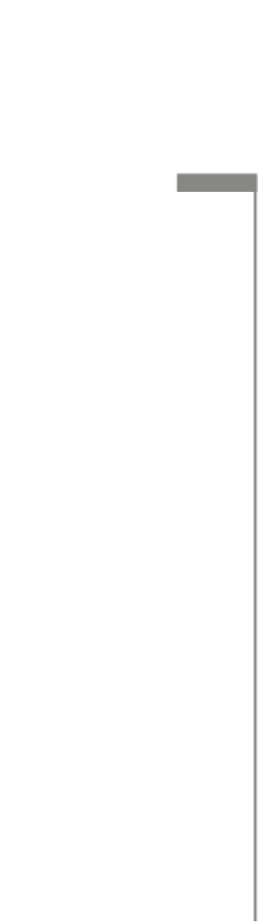 Technická správa komunikací hl. m. Prahy, a.s. se sídlem Řásnovka 770/8, Staré Město, 110 00 Praha 1IČO: 03447286DIČ: CZ03447286zapsaná v obchodním rejstříku vedeném Městským soudem v Praze, spis. zn.  B, 20059zastoupena:	[bude doplněno]zastoupena:	[bude doplněno]bankovní spojení: PPF banka a.s., č. ú. 2023100003/6000(„Objednatel”)a 	[doplní dodavatel]se sídlem	[doplní dodavatel]IČO:	[doplní dodavatel]DIČ:	[doplní dodavatel]zápis v obchodním rejstříku:	[doplní dodavatel]bankovní spojení:	[doplní dodavatel]zastoupena:	[doplní dodavatel]a 	[bude doplněno]se sídlem	[bude doplněno]IČO:	[bude doplněno]DIČ:	[bude doplněno]zápis v obchodním rejstříku:	[bude doplněno]bankovní spojení:	[bude doplněno]zastoupena:	[bude doplněno]a[bude doplněno]se sídlem	[bude doplněno]IČO:	[bude doplněno]DIČ:	[bude doplněno]zápis v obchodním rejstříku:	[bude doplněno]bankovní spojení:	[bude doplněno]zastoupena:	[bude doplněno]a[bude doplněno]se sídlem	[bude doplněno]IČO:	[bude doplněno]DIČ:	[bude doplněno]zápis v obchodním rejstříku:	[bude doplněno]bankovní spojení:	[bude doplněno]zastoupena:	[bude doplněno]a[bude doplněno]se sídlem	[bude doplněno]IČO:	[bude doplněno]DIČ:	[bude doplněno]zápis v obchodním rejstříku:	[bude doplněno]bankovní spojení:	[bude doplněno]zastoupena:	[bude doplněno](každý samostatně „Zhotovitel“, společně „Zhotovitelé“)(Objednatel a Zhotovitelé také společně „Smluvní strany“ a jednotlivě „Smluvní strana“)Rámcová dohoda na stavební a běžnou údržbu mostů („Dohoda“)Číslo smlouvy Objednatele: [bude doplněno]PreambuleVzhledem k tomu, žehlavní město Praha, jakožto vlastník pozemních komunikací nacházejících se na jeho území, jejichž součástmi jsou i mosty a mostní objekty, je v souladu se zákonem č. 13/1997 Sb., o pozemních komunikacích, ve znění pozdějších předpisů („ZPK“), povinno vykonávat správu těchto komunikací, zahrnující zejména jejich pravidelné a mimořádné prohlídky, údržbu a opravy,Objednatel je mimo jiné oprávněn a povinen pro hlavní město Prahu zajišťovat činnosti, jež jsou předmětem plnění dle této Dohody, a za tím účelem rovněž uzavírat smlouvy,Objednatel vyhlásil v souladu se zákonem č. 134/2016 Sb., o zadávání veřejných zakázek, ve znění pozdějších předpisů („ZZVZ“), zadávací řízení na plnění veřejné zakázky s názvem „Stavební a běžná údržba mostů“ („Veřejná zakázka“ a „Zadávací řízení“),Zhotovitelé disponují všemi příslušnými živnostenskými a dalšími oprávněními nezbytnými pro poskytování Prací a jsou schopni v plném rozsahu vyhovět požadavkům Objednatele vyplývajícím z této Dohody a z platných a účinných právních předpisů,  na základě výsledků Zadávacího řízení Objednatel rozhodl o přidělení Veřejné zakázky Zhotovitelům,uzavírají Smluvní strany podle § 1746 odst. 2 zákona č. 89/2012 Sb., občanský zákoník, ve znění pozdějších předpisů („občanský zákoník“) a § 131 a násl. ZZVZ tuto Dohodu:Úvodní ustanoveníNíže uvedené termíny této Dohody mají význam definovaný v tomto článku s tím, že v textu Dohody jsou uvedeny vždy velkým počátečním písmenem: „Dílčí plnění“ má význam uvedený v čl. 2.1;„Dílčí smlouva“ znamená dílčí smlouvu uzavřenou s jedním ze Zhotovitelů, jejímž předmětem je poskytnutí Dílčího plnění, uzavřená postupem dle čl. 3 této Dohody;„Dohoda“ znamená tuto rámcovou dohodu na stavební a běžnou údržbu mostů;„DPH“ znamená daň z přidané hodnoty ve smyslu Zákona o DPH;„Dílčí soupis prací“ znamená vymezení rozsahu a množství Prací, které tvoří předmět Dílčího plnění s uvedením jednotkových cen za jednotlivé činnosti, který je stanoven v rámci Objednávky a jejího potvrzení, resp. které Zhotovitel nabídl v Minitendru;„Hodnocené zkušenosti“ má význam uvedený v čl. 4.6 této Dohody;„Hodnocené body“ má význam uvedený v čl. 4.6 této Dohody;„Kvalifikované osoby“ má význam uvedený v čl. 4.5;„Minimální kvalifikační předpoklady“ má význam uvedený v čl. 4.7;„Minitendr“ má význam uvedený v čl. 3.8 a násl.;„Nabídka“ znamená nabídku Zhotovitele podaná v Zadávacím řízení;„Náhradní kvalifikovaná osoba“ má význam uvedený v čl. 4.5 a 4.7;„Nová kvalifikovaná osoba“ má význam uvedený v čl. 4.5 a 4.10;„Objednávka“ znamená dílčí objednávku zaslanou na základě této Dohody Objednatelem přímo jednomu ze Zhotovitelů na základě principu rotace vymezující předmět a další podmínky Dílčího plnění;„Realizační tým“ znamená osoby na pozicích „Stavbyvedoucí“, „Zástupce stavbyvedoucího“, „Specialista v oboru dopravních staveb“, „Specialista bezpečnosti“, „Zedník“, „Svářeč“, „Vazač“, „Tesař“ a „Zámečník“;„Práce“ má význam uvedený v čl. 2.1;„Soupis prací“ znamená přílohu č. 2 této Dohody obsahující kompletní výčet Prací s uvedením jednotkových cen za jednotlivé činnosti, které Zhotovitelé nabídli v Zadávacím řízení. V zájmu zachování efektivní hospodářské soutěže bude každému Zhotoviteli zpřístupněn pouze jeho Soupis prací;„Zadávací dokumentace“ znamená zadávací dokumentaci Veřejné zakázky na uzavření této Dohody, včetně všech jejích příloh, vysvětlení, změn a doplnění ve smyslu § 98 a 99 ZZVZ;„Zákon o DPH“ znamená zákon č. 235/2004 Sb., o dani z přidané hodnoty, ve znění pozdějších předpisů.Další pojmy mohou být definovány přímo v textu Dohody s tím, že definice pojmu je zvýrazněna tučně, uvedena uvozovkami a při každém dalším výskytu je v textu Dohody vyznačena velkým počátečním písmenem. Základním účelem této Dohody je vymezení podmínek a vytvoření rámce pro uzavírání Dílčích smluv mezi Objednatelem a jedním ze Zhotovitelů. Na základě této Dohody vznikají právní vztahy výlučně mezi Objednatelem a Zhotoviteli, nikoliv mezi Zhotoviteli navzájem.Pro vyloučení jakýchkoliv pochybností o vztahu Dohody, Dílčích smluv a Zadávací dokumentace jsou stanovena tato výkladová pravidla:v případě jakékoliv nejistoty ohledně výkladu ustanovení Dohody a/nebo Dílčí smlouvy budou tato ustanovení vykládána tak, aby v co nejširší míře zohledňovala účel Veřejné zakázky vyjádřený Zadávací dokumentací;v případě chybějících ustanovení Dohody a/nebo Dílčí smlouvy budou použita dostatečně konkrétní ustanovení Zadávací dokumentace;v případě rozporu mezi ustanoveními Dohody a Zadávací dokumentace budou mít přednost ustanovení Dohody;v případě rozporu mezi ustanovení Dohody a Dílčí smlouvy bude mít přednost ustanovení Dílčí smlouvy.Dohoda je uzavřena s 5 (pěti) Zhotoviteli. Zhotovitelé jsou v záhlaví této Dohody uvedeni v pořadí dle umístění v hodnocení nabídek na Veřejnou zakázku. Dílčí veřejné zakázky na uzavření Dílčích smluv budou zadávány postupem podle § 132 odst. 3 písm. c) ZZVZ, tj. postupem s obnovením soutěže podle § 135 ZZVZ v Minitendrech, nebo postupem bez obnovení soutěže podle § 134 ZZVZ prostřednictvím Objednávek na základě principu tzv. rotace (kdy bude Objednatel postupně oslovovat jednotlivé Zhotovitele v pořadí, v jakém se umístili v Zadávacím řízení). Objednatel prohlašuje, že splňuje veškeré podmínky a požadavky stanovené v Dohodě a je ji oprávněn uzavřít a řádně plnit závazky v ní obsažené. Zhotovitelé (každý z nich) prohlašují, že:splňují veškeré podmínky a požadavky stanovené v Dohodě a jsou oprávněni Dohodu uzavřít a řádně plnit závazky v ní obsažené;ke dni uzavření Dohody vůči nim nejsou vedena řízení dle zákona č. 182/2006 Sb., o úpadku a způsobech jeho řešení (insolvenční zákon), ve znění pozdějších předpisů, a zároveň se zavazují Objednatele o všech skutečnostech o hrozícím úpadku bezodkladně informovat;se náležitě seznámili se všemi podklady, které byly součástí Zadávací dokumentace, včetně jejích příloh, s rozsahem a povahou Práce, a že disponují takovými kapacitami a odbornými znalostmi, které jsou nezbytné pro realizaci Prací za dohodnuté maximální ceny stanovené v Dohodě, a to rovněž ve vazbě na jimi prokázanou kvalifikaci a předložené podklady k hodnocení v Zadávacím řízení;jsou odborně způsobilí ke splnění všech svých závazků podle Dohody a Dílčích smluv.Předmět DohodyPředmětem této Dohody je vymezení povinností Zhotovitelů při obdržení Objednávky a v rámci Minitendrů základního obsahu právních vztahů mezi Objednatelem a Zhotoviteli a dále základních podmínek, na jejichž základě budou Zhotovitelé poskytovat Objednateli plnění spočívající v provedení:stavební údržby mostů včetně neodkladných dopravních opatření k zajištění bezpečnosti provozu a včetně zajištění příslušného dopravně – inženýrského rozhodnutí o dočasné úpravě dopravního značení, a/neboběžné údržby mostů(„Práce“), a to vždy v rozsahu a podle požadavků specifikovaných Objednatelem („Dílčí plnění“).Bližší požadavky na Dílčí plnění jsou definovány ve vzoru Dílčí smlouvy, který tvoří přílohu č. 1 této Dohody. Objednatel se zavazuje vymezit podrobnou specifikaci a rozsah Dílčího plnění ve výzvě k předložení nabídky v Minitendru („Výzva pro minitendr“), nebo v Objednávce, a to:výčtem požadovaných Prací a jejich množství/četnosti v souladu s Soupisem prací, auvedením lhůt a místa pro realizaci, pokud jsou odlišné od lhůt sjednaných v této Dohodě.Zhotovitelé jsou povinni zajistit komplexní provedení Dílčího plnění a na své náklady zajistit veškeré prostředky a vybavení potřebné pro provedení Prací.Smluvní strany se dohodly, že tato Dohoda nezakládá povinnost Objednatele poptat od Zhotovitelů Práce v jakémkoliv rozsahu či skladbě, ani kdykoliv po dobu trvání této Dohody učinit Výzvu pro minitendr nebo Objednávku. Zhotovitelé nejsou na základě této Dohody oprávněni požadovat jakékoliv zadání Dílčího plnění.Postup při uzavírání Dílčích smluvObjednatel uzavře konkrétní Dílčí smlouvu na základě této Dohody vždy s jedním ze Zhotovitelů, se kterými je uzavřena tato Dohoda.Dílčí veřejné zakázky je Objednatel oprávněn zadat postupem bez obnovení soutěže nebo postupem s obnovením soutěže. V rámci postupu bez obnovení soutěže zadá Objednatel všem Zhotovitelům finančně a obsahově srovnatelný rozsah Dílčích plnění.Postup bez obnovení soutěžeNa základě postupu bez obnovení soutěže budou zadávány dílčí veřejné zakázky, jejichž předpokládaná hodnota v jednotlivém případě nepřesáhne 5 000 000 Kč bez DPH. Při zadávání dílčích veřejných zakázek bez obnovení soutěže bude Objednatel vystavovat konkrétní Objednávky dle svých aktuálních požadavků a potřeb, přičemž výběr Zhotovitele bude probíhat principem rotace na základě pořadí, ve kterém se Zhotovitelé umístili při uzavírání Dohody (dle výsledků Zadávacího řízení), tedy první Objednávku zašle Zhotoviteli, který se v Zadávacím řízení umístil na 1. místě, druhou Objednávku Zhotoviteli na 2. místě, třetí Objednávku Zhotoviteli na 3. místě. čtvrtou Objednávku Zhotoviteli na 4. místě a pátou Objednávku Zhotoviteli na 5. místě. Následně začne Objednatel obesílat Zhotovitele opět od 1. místa dle výsledků Zadávacího řízení.Objednávku zašle Objednatel Zhotoviteli určenému dle předchozího odstavce elektronicky na e-mailovou adresu kontaktní osoby uvedenou v příloze č. 5 této Dohody. Podkladem pro uzavření Dílčí smlouvy bude v těchto případech Dílčí soupis prací vycházející ze Soupisu prací předloženého Zhotovitelem v Nabídce. Zhotovitel je oprávněn nabídnout Objednateli i nižší jednotkové ceny, případně slevu z celkové ceny Dílčího plnění.Zhotovitel je povinen Objednávku potvrdit nejpozději do 3 pracovních dnů od doručení Objednávky, nebude-li v konkrétní Objednávce stanoveno jinak. V případě, že oslovený Zhotovitel Objednávku odmítne, je povinen odmítnutí Objednávky dostatečně odůvodnit. Nedoručení potvrzení Objednávky ve stanovené lhůtě bude Objednatel považovat za odmítnutí Objednávky. Pokud oslovený Zhotovitel Objednávku odmítne, případně nedoručí potvrzení ve stanovené lhůtě, zašle Objednatel Objednávku Zhotoviteli, který je další v pořadí. Pokud i tento (oslovený jako druhý) Objednávku odmítne a/nebo nepotvrdí ve stanovené lhůtě, zašle Objednatel Objednávku dalšímu Zhotoviteli, který je v pořadí. Se Zhotovitelem, který akceptoval Objednávku, uzavře Objednatel Dílčí smlouvu.Postup s obnovením soutěžeMinitendry budou probíhat v elektronickém nástroji Objednatele. Objednatel v Minitendru zašle všem Zhotovitelům Výzvu pro minitendr. Specifikace předmětu Dílčí smlouvy a konkrétní požadavky Objednatele na nabídku podanou v Minitendru budou uvedeny ve Výzvě pro minitendr. Přílohou Výzvy pro Minitendr bude vždy návrh Dílčí smlouvy v souladu se vzorem Dílčí smlouvy dle přílohy č. 1 této Dohody.Zhotovitelé jsou povinni podat na základě Výzvy pro minitendr akceptovatelnou nabídku, a to každý Zhotovitel samostatně. Nabídka Zhotovitele v Minitendru nesmí být v rozporu s právními předpisy, touto Dohodou nebo s Výzvou pro minitendr. Bude-li s nimi v rozporu, nepovažuje se za akceptovatelnou nabídku.Jediným hodnotícím kritériem pro zadání veřejné zakázky na Dílčí plnění v rámci Minitendru bude nejnižší nabídková cena. Podkladem pro stanovení nabídkové ceny v Minitendru bude Dílčí soupis prací předložený Zhotovitelem v rámci Minitendru, který bude obsahovat výčet požadovaných Prací a jejich četnost/množství a Zhotovitelem nabídnuté jednotkové ceny. Dílčí soupis prací bude přílohou uzavřené Dílčí smlouvy a bude pro její plnění závazný. Při podání nabídky v Minitendru nejsou Zhotovitelé oprávněni nabídnout a vycházet z vyšších jednotkových cen, než které nabídli ve své Nabídce (v Soupisu prací). Jednotkové ceny obsažené v Soupisu prací představují maximální jednotkové ceny pro dílčí veřejné zakázky zadávané na základě Dohody a jsou závazné a nejvyšší přípustné po celou dobu její účinnosti. Změna jednotkových cen je možná jen v případě změny příslušné sazby DPH dle daňových předpisů a v případě výslovně upravených touto Dohodou.Jednotkové ceny Dílčího plnění (Dílčí soupis prací) budou stanoveny jako pevné a neměnné po celou dobu platnosti příslušné Dílčí smlouvy a budou platné pro nacenění veškerých Prací realizovaných na základě Dílčí smlouvy. Objednatel vyrozumí Zhotovitele o výsledcích hodnocení nabídek na poskytování Dílčího plnění prostřednictvím elektronického nástroje NEN.Zhotovitel, jehož nabídka bude v Minitendru vyhodnocena jako ekonomicky nejvýhodnější, je povinen poskytnout veškerou potřebnou součinnost pro uzavření Dílčí smlouvy a tuto s Objednatelem uzavřít za podmínek stanovených v Minitendru a poskytnout plnění podle Dílčí smlouvy v souladu s Dílčí smlouvou, příslušnou Výzvou pro minitendr, touto Dohodou a nabídkou Zhotovitele podanou v Minitendru. V případě, že vybraný Zhotovitel neposkytne Objednateli součinnost pro uzavření Dílčí smlouvy v rozsahu nebo lhůtách stanovených Objednatelem, je Objednatel oprávněn vyzvat k uzavření Dílčí smlouvy Zhotovitele, jehož nabídka byla v Minitendru vyhodnocena jako druhá nejvýhodnější. Takto je oprávněn Objednatel případně postupovat do doby, než bude Dílčí smlouva platně uzavřena s některým z Zhotovitelů.V případě, že ani jeden Zhotovitel nesplní podmínky pro uzavření Dílčí smlouvy, je Objednatel oprávněn a povinen postupovat k pořízení Dílčího plnění jiným postupem dle ZZVZ.Objednatel je oprávněn v rámci Výzvy pro minitendr požadovat, aby Zhotovitel k nabídce v Minitedru připojil Dílčí smlouvu, která bude ze strany Zhotovitele elektronicky podepsána a připravena tak, aby v případě vítězství Zhotovitele v Minitendru bylo možné takovou Dílčí smlouvu elektronicky podepsat ze strany Objednatele, zaslat ji spolu s rozhodnutím o výběru prostřednictvím elektronického nástroje Zhotoviteli a uveřejnit ji v registru. Objednatel rozhodne o výběru do 30 dnů od konce lhůty pro podání nabídek, nebude-li ve Výzvě pro minitendr stanoveno jinak. V tomto případě se postup podle výše uvedených písmen (g) až (i) neuplatní. Objednatel je oprávněn zrušit Minitendr do doby uzavření Dílčí smlouvy, a to bez uvedení důvodu.Na platnost a účinnost Dílčích smluv řádně uzavřených v době trvání této Dohody nebude mít případné ukončení této Rámcové dohody jakýkoliv vliv.Závazky Smluvních stranZhotovitelé se zavazují poskytovat Objednateli na svůj náklad a nebezpečí Práce uvedené v této Dohodě a jejich přílohách v souladu s podmínkami sjednanými v této Dohodě a v Dílčích smlouvách.Zhotovitelé se zavazují, že Dílčí plnění provedou se znalostí a odbornou péčí a v souladu s příslušnými závaznými právními předpisy, s náležitou odbornou péčí a při vhodném počasí a teplotách zohledňujících charakter konkrétních prací či služeb. Podrobnou specifikaci konkrétních Prací a veškeré související podmínky stanoví Dílčí smlouva. Zhotovitelé prohlašují, že si jsou plně vědomi všech důsledků, které by mohly nastat v případě nedbalého nebo úmyslně či neúmyslně chybně provedeného Dílčího plnění.Zhotovitelé musí po celou dobu trvání Dohody splňovat kvalifikační kritéria, jejichž splnění bylo požadováno v Zadávacím řízení. V souvislosti s touto povinností jsou Zhotovitelé povinni nejpozději do 15 pracovních dnů ode dne každého výročí účinnosti Dohody Objednateli zaslat čestné prohlášení o splnění kvalifikačních kritérií, jejichž splnění bylo požadováno v Zadávacím řízení.Zhotovitel se zavazuje plnit Dílčí plnění primárně prostřednictvím členů Realizačního týmu uvedených v Příloze č. 3 této Dohody, jejichž zkušenosti byly předmětem hodnocení nabídek a jejichž prostřednictvím prokazovali Zhotovitelé splnění kvalifikace a odborné způsobilosti požadované Zadávací dokumentací. Klíčové pozice při poskytování Prací, tj. osoby na pozicích „Stavbyvedoucí“, „Zástupce stavbyvedoucího“, „Specialista v oboru dopravních staveb“, „Specialista bezpečnosti“, „Zedník“, „Vazač“, „Tesař“ a „Zámečník“ („Klíčové pozice“), musí být zastávány výlučně osobami, jež splňují minimální technické kvalifikační předpoklady kladené na příslušnou Klíčovou pozici Zadávací dokumentací („Minimální kvalifikační předpoklady“ a „Kvalifikované osoby“), případně osobami, které je za podmínek dle této Dohody nahradí („Náhradní kvalifikované osoby“, příp. „Nové kvalifikované osoby“). Každý člen Realizačního týmu zastávající Klíčovou pozici bude při poskytování Prací osobně vykonávat činnosti v rozsahu, který takové Klíčové pozici běžně odpovídá. Zhotovitel se zavazuje zajistit, aby byly Práce poskytovány vždy s osobním zapojením Kvalifikovaných osob, jimiž Zhotovitel v Zadávacím řízení prokazoval technickou kvalifikaci a jejichž zkušenosti a praxe byly v Zadávacím řízení hodnoceny, a to v rozsahu, který příslušné pozici běžně odpovídá.U  Kvalifikovaných osob na pozicích „Stavbyvedoucí“, „Zástupce stavbyvedoucího“ a „Specialista v oboru dopravních staveb“, jejichž zkušenosti a praxe byly předmětem hodnocení dle Zadávací dokumentace („Hodnocené zkušenosti“), je v Příloze č. 3 této Dohody uveden počet bodů odrážejících výši její odborné kvalifikace, v jaké každá tato Kvalifikovaná osoba svou odbornou kvalifikací v rámci Hodnocených zkušeností převyšuje Minimální kvalifikační předpoklady podle toho, jak byla tato odbornost hodnocena v rámci Zadávacího řízení („Hodnocené body“). Hodnota nula (0) Hodnocených bodů znamená, že daná Kvalifikovaná osoba pro účely hodnocení v rámci Zadávacího řízení splnila pouze Minimální kvalifikační předpoklady.Zhotovitel může v nabídce do Minitendru nebo akceptaci Objednávky Kvalifikovanou osobu nahradit Náhradní kvalifikovanou osobou, která musí splnit Minimální kvalifikační předpoklady stanovené v Zadávací dokumentaci pro příslušnou pozici. Pokud Zhotovitel nemá v Realizačním týmu Kvalifikovanou ani Náhradní kvalifikovanou osobu, bude jeho nabídka v Minitendru považována na neakceptovatelnou, resp. Zhotovitel v takovém případě musí odmítnout Objednávku.Náhradní kvalifikovaná osoba uvedená v nabídce do Minitendru, nahrazuje-li Kvalifikovanou osobu, jejíž zkušenosti a praxe byly hodnoceny, musí splňovat Hodnocené zkušenosti tak, aby jí podle způsobu hodnocení v rámci Zadávacího řízení byl přidělen nejméně stejný počet Hodnocených bodů za Hodnocené zkušenosti jako Kvalifikované osobě, kterou Náhradní kvalifikovaná osoba nahrazuje.Pokud Náhradní kvalifikovaná osoba takový počet bodů nedosáhne, bude sice nabídka Zhotovitele v Minitendru považována za akceptovatelnou, nabídková cena Zhotovitele v nabídce do Minitendru (jednotkové ceny dle Soupisu prací) však bude adekvátně snížena postupem dle čl. 6.4 této Dohody. Pokud Náhradní kvalifikovaná osoba dosáhne více Hodnocených bodů než původní Kvalifikovaná osoby, nedochází k žádnému zvýšení jednotkových cen ani celkové ceny Dílčího plnění. Pro vyloučení pochybností se Strany dohodly, že bude-li Náhradní kvalifikované osobě přiděleno více Hodnocených bodů v porovnání s nahrazovanou Kvalifikovanou osobou, Zhotovitel není oprávněn za tento nárůst odborné kvalifikace a zkušeností požadovat jakékoliv zvýšení jednotkových cen uvedených v Soupisu prací. Nebude-li se Kvalifikovaná osoba nebo Náhradní kvalifikovaná osoba řádně podílet na plnění Dílčí smlouvy, např. v důsledku ukončení její spolupráce s Zhotovitelem nebo objektivních překážek, je Zhotovitel povinen neprodleně, nejpozději však do 3 pracovních dnů ode dne, kdy taková situace nastala, informovat písemně Objednatele o této skutečnosti. Poruší-li Zhotovitel tuto povinnost, zaplatí za každý započatý den porušení této povinnosti smluvní pokutu ve výši 0,5 % z celkové ceny Dílčího plnění. Tímto nejsou dotčena práva Objednatele z vadného plnění.Zhotovitel nejpozději do 5 pracovních dnů ode dne doručení oznámení dle předchozího článku zajistí a doloží, že namísto takové Kvalifikované osoby nebo Náhradní kvalifikované osoby se bude na plnění Dílčí smlouvy podílet adekvátní náhrada v podobě Nové kvalifikované osoby. Nová kvalifikovaná osoba musí splňovat Minimální kvalifikační předpoklady a Hodnocené zkušenosti nejméně ve stejném rozsahu jako Kvalifikovaná osoba nebo Náhradní kvalifikovaná osoba, kterou nahrazuje.Bude-li Nové Kvalifikované osobě v porovnání s nahrazovanou Kvalifikovanou/Náhradní kvalifikovanou osobou náležet méně Hodnocených bodů, Zhotovitel zaplatí Objednateli smluvní pokutu ve výši 0,1 % z celkové ceny Dílčího plnění za každý chybějící (rozdílový) Hodnocený bod za každý započatý den prodlení. Bude-li Nové Kvalifikované osobě přiděleno více Hodnocených bodů než nahrazované (Náhradní) Kvalifikované osobě, nezanikne již vzniklý nárok na smluvní pokutu dle předchozí věty. Nová kvalifikovaná osoba musí vždy v plném rozsahu splňovat Minimální kvalifikační předpoklady.Poruší-li Zhotovitel povinnost zajistit a doložit, že Nová kvalifikovaná osoba splňuje alespoň Minimální kvalifikační předpoklady (včetně případu, kdy Zhotovitel vůbec nezajistí náhradu), zaplatí Objednateli za každý započatý den prodlení se splněním této povinnosti smluvní pokutu ve výši 1 % z celkové ceny Dílčího plnění. Tím nejsou žádným způsobem dotčena práva Objednatele z vadného plnění. Porušení této povinnosti představuje závažné porušení Dohody ve smyslu § 48 odst. 5 písm. d) ZZVZ.Jakékoliv náklady vzniklé v souvislosti se zajištěním Náhradní kvalifikované osoby či Nové kvalifikované osoby a prokázáním jejich Minimálních kvalifikačních předpokladů a Hodnocených zkušeností nese výlučně Zhotovitel. Při změně Realizačního týmu není nutné uzavírat písemný dodatek k této Dohodě. Zhotovitel je po odsouhlasení změny Objednatelem povinen vypracovat a předat Objednateli v elektronické podobě aktualizované znění Přílohy č. 3 této Dohody, čímž dojde automaticky k nahrazení předchozího znění této přílohy. Smluvní pokuty dle předchozích článků v souhrnu nepřesáhnou 20 % z celkové ceny sjednané za plnění konkrétní Dílčí smlouvy.Doba a místo plněníMístem plnění dle této Dohody je území hlavního města Prahy.Zhotovitelé se zavazují každé Dílčí plnění dokončit a předat jej Objednateli v termínu stanoveném v Dílčí smlouvě. Vykazuje-li Dílčí plnění jakoukoliv vadu, závazek Zhotovitele provést Dílčí plnění není splněn. Bude-li Zhotovitel v prodlení se zahájením nebo dokončením Dílčího plnění delším než 5 pracovních dnů, je Objednatel oprávněn odstoupit od Dílčí smlouvy. Objednatel potvrdí Zhotoviteli dodání (poskytnutí) plnění dle Dílčí smlouvy podpisem předávacího protokolu nebo jiného obdobného dokladu.Smluvní strany se dohodly, že tato Dohoda je uzavírána na dobu určitou, a to na dobu 4 let ode dne nabytí její účinnosti.Platnost Dílčí smlouvy není dotčena zánikem nebo ukončením této Dohody. Dílčí smlouvy uzavírané na základě této Dohody mohou být uzavřeny i na období přesahující dobu účinnosti Dohody. Dílčí smlouvy budou uzavírány pouze v době účinnosti Dohody.Smluvní vztah založený touto Dohodou zaniká uplynutím doby sjednané v čl. 5.5.Smluvní vztah založený touto Dohodou mezi Objednatelem a Zhotovitelem může být ukončen pouze:písemnou dohodou uzavřenou mezi oběma Smluvními stranami ke dni uvedenému v příslušné dohodě;písemnou výpovědí (bez uvedení důvodu) ze strany Objednatele s tím, že výpovědní doba činí 6 měsíců a začíná běžet 1. dnem měsíce následujícího po měsíci, v němž byla doručena výpověď Zhotoviteli. Výpověď bez uvedení důvodu je možné učinit pouze vůči všem Zhotovitelům současně; odstoupením od Dohody ze strany Objednatele ve vztahu ke konkrétnímu Zhotoviteli v případě, že:vůči Zhotoviteli bude probíhat insolvenční řízení, v němž bude vydáno rozhodnutí o úpadku, nebo insolvenční návrh bude zamítnut proto, že majetek Zhotovitele nepostačuje k úhradě nákladů insolvenčního řízení, nebo jestliže Zhotovitel vstoupí do likvidace; Zhotovitel nedodrží podmínky stanovené pro změnu poddodavatelů stanovených v čl. 8.3 této Dohody;Dílčí smlouva uzavřená s příslušným Zhotovitelem či její část zanikne v důsledku odstoupení Objednatele z důvodu porušení povinností Zhotovitele; takový Zhotovitel pozbude oprávnění vyžadovaného právními předpisy k činnostem, k jejichž provádění je Zhotovitel povinen dle Dohody a/nebo Dílčí smlouvy, takový Zhotovitel pozbude kteréhokoliv jiného kvalifikačního předpokladu, jehož splnění bylo předpokladem pro zadání Veřejné zakázky,takový Zhotovitel nepotvrdí Objednávku, odmítne Objednávku nebo podá neakceptovatelnou nebo v souladu se ZZVZ nevysvětlitelnou či nedoplnitelnou nabídku v Minitendru nebo zmaří uzavření kterékoliv Dílčí smlouvy, tj. odmítne na výzvu k poskytnutí součinnosti a uzavření Dílčí smlouvy uzavřít Dílčí smlouvu, příp. neposkytne Objednateli potřebnou součinnost k uzavření Dílčí smlouvy (po obdržení výzvy nedoručí Objednateli akceptovaný, řádně a závazně Zhotovitelem podepsaný návrh Dílčí smlouvy ve všech ohledech odpovídající této Dohodě a vycházející ze vzoru obsaženého v této Dohodě), a to v deseti případech během každých 12 měsíců trvání této Dohody;Zhotovitel ve lhůtě do 10 dnů od doručení výzvy Objednatele neprokáže a nedoloží trvání platné a účinné pojistné smlouvy dle čl. 9;Zhotovitel poruší tuto Dohodu podstatným způsobem, přičemž za podstatné porušení se považuje takové porušení této Dohody, které je jako podstatné označeno v této Dohodě, nebo opakované porušení jiné dohodnuté povinnosti, které příslušný Zhotovitel nenapraví ani v dodatečné lhůtě pro nápravu, která nebude kratší než 10 kalendářních dnů od výzvy ze strany Objednatele; neboZhotovitel se dopustí závažného či opakovaného pochybení při plnění jiného smluvního vztahu s Objednatelem, které vedlo ke vzniku škody, k předčasnému ukončení takového smluvního vztahu nebo jiným srovnatelným sankcím; nebo dojde k naplnění podmínek pro odstoupení v případech výslovně stanovených Dílčí smlouvě; nebodojde k naplnění podmínek pro odstoupení v dalších případech výslovně stanovených v této Dohodě.Odstoupení od této Dohody musí být učiněno písemně a s uvedením důvodu odstoupení. Odstoupením se Dohoda vůči příslušnému Zhotoviteli ruší, a to k datu uvedeném v odstoupení od této Dohody. Není-li datum v odstoupení uvedeno, pak je účinné okamžikem doručení Zhotoviteli. Ve vztahu ke zbývajícím Zhotovitelům nejsou takovým odstoupením platnost a účinnost Dohody dotčeny.Odstoupením od Dohody ze strany Zhotovitele v případě podstatného porušení této Dohody Objednatelem, které Objednatel nenapraví ani v přiměřené dodatečné lhůtě po doručení písemné výzvy ze strany Zhotovitele. Odstoupení od této Dohody musí být učiněno písemně s uvedením důvodu odstoupení. Dohoda se mezi Objednatelem a příslušným Zhotovitelem v tomto případě ruší okamžikem doručení odstoupení Objednateli. Ve vztahu ke zbývajícím Zhotovitelům nejsou takovým odstoupením platnost a účinnost Dohody dotčeny.Ukončením Dohody nejsou dotčena práva a povinnosti Smluvních stran vyplývající z ustanovení čl. 4 této Dohody, a to po dobu trvání Dílčí smlouvy uzavřené mezi Smluvními stranami na základě této Dohody.Pro vyloučení pochybností platí, že ukončení Dohody nemá vliv na účinnost jakékoli do té doby uzavřené Dílčí smlouvy. Zároveň platí, že zánik kterékoliv Dílčí smlouvy nemá vliv na platnost a účinnost Dohody. Ukončení Dohody nemá vliv na povinnosti Zhotovitelů zaplatit případné smluvní pokuty nebo povinnosti nahradit Objednateli případně vzniklou újmu.Pro případ, že dojde k ukončení této Dohody pouze vůči některému ze Zhotovitelů, vyhrazuje si Objednatel jako zadavatel Veřejné zakázky právo realizovat změnu v osobě Zhotovitele v průběhu plnění Veřejné zakázky dle § 100 odst. 2 a § 222 odst. 10 písm. a) ZZVZ. Objednatel si pro takový případ vyhrazuje právo uzavřít tuto Dohodu s dodavatelem, který se účastnil Zadávacího řízení, který splnil veškeré podmínky účasti v Zadávacím řízení, nenaplnil žádný důvod pro vyloučení ze Zadávacího řízení a jehož nabídka se umístila jako další v pořadí, a to s jednotkovými cenami stanovenými v souladu s nabídkou takového dodavatele. Tento postup Objednatel může uplatnit i opakovaně. Objednatel se zavazuje změnu v osobě Zhotovitele oznámit ostatním Zhotovitelům ve lhůtě bez zbytečného odkladu. Změna Zhotovitele bude provedena dohodou o přistoupení k Dohodě mezi Objednatelem a novým Zhotovitelem s tím, že přílohou takové dohody o přistoupení bude Soupis prací upravený v souladu s Oznámeními o indexaci provedenými do dne přistoupení dle čl. 6 níže. Cenové a platební podmínkyJednotkové ceny za poskytování Prací nabídnuté Zhotoviteli na uzavření Dohody uvedené v Příloze č. 2 této Dohody (Soupis prací) představují maximální nepřekročitelné jednotkové ceny za poskytování Prací platné po celou dobu trvání Dohody.Jednotkové ceny a celková cena v Dílčí smlouvě budou stanoveny na základě Objednávky nebo nabídky pro Minitendr vybraného Zhotovitele a musí respektovat, tedy nesmí být vyšší než, jednotkové ceny příslušného Zhotovitele uvedené v Příloze č. 2 této Dohody. Pro případ, že Soupis prací neobsahuje příslušnou položku a její jednotkovou cenu, bude použita jednotková cena pro položku/y věcně nejbližší a pokud taková není, určí se jednotková cena podle následujících pravidel:v případě postupu bez obnovení soutěže bude příslušná položka oceněna podle třídníku OTSKP – SPK, a to jednotkovou cenou uvedenou v cenové soustavě „OTSKP 2019 Expertní ceny“ zvýšenou o 20 % (pro zohlednění prací malého objemu), nebov případě postupu s obnovením soutěže bude příslušná položka oceněna podle třídníku OTSKP – SPK, a to jednotkovou cenou uvedenou Zhotovitelem v Dílčím soupisu prací v rámci Minitendru. Nebude-li možné jednotkovou cenu příslušné položky určit podle písm. (b) tohoto článku, určí se jednotková cena příslušné položky postupem podle písm. (a) tohoto článku.  Označení použitého ceníku: Oborový třídník stavebních konstrukcí a prací staveb pozemních komunikací (OTSKP-SPK), vydaný Ministerstvem dopravy ČR.  Aktuální vydání OTSKP bylo schváleno Centrální komisí MD ČR v únoru 2019. Cenová soustava: "OTSKP 2019 Expertní ceny"V případě naplnění podmínek stanovených v čl. 4.8 až 4.10 této Dohody však nesmí být jednotkové ceny příslušného Zhotovitele v Minitendru na Dílčí smlouvu vyšší než nové jednotkové ceny („Nové jednotkové ceny“). Nové jednotkové ceny budou stanoveny snížením jednotkových cen uvedených v Soupisu prací o slevu (v %). Výše slevy bude vypočtena podle vzniklého procentuálního snížení bodového hodnocení Náhradní kvalifikované osoby oproti Kvalifikované osobě tak, aby při aplikaci slevy byl dosažen tentýž počet bodů, který Nabídka obdržela v hodnocení nabídek v Zadávacím řízení. Pokud by Zhotovitel při naplnění podmínek stanovil celkovou cenu Dílčí smlouvy do Minitendru na základě jednotkové ceny nebo jednotkových cen vyšších, než jsou ty vypočtené na základě předchozího článku, bude mu Objednatelem taková jednotková cena nebo jednotkové ceny upraveny na úroveň vypočtených nových jednotkových cen a na základě těchto bude přepočtena i celková cena Dílčí smlouvy. Tato pak bude zohledněna v hodnocení nabídek v příslušném Minitendru a bude závazná pro plnění Dílčí smlouvy, bude-li nabídka příslušného Zhotovitele vybrána jako nejvhodnější. V případě, že by Zhotovitel stanovil jednotkové ceny nebo celkovou cenu Dílčí smlouvy na základě jednotkové ceny nebo jednotkových cen nižších, než jsou ty vypočtené na základě tohoto článku, nebude mu cena upravena a pro plnění Dílčí smlouvy bude závazná cena stanovená Zhotovitelem. Celková cena Dílčího plnění stanovená na základě Objednávky nebo nabídky pro Minitendr zahrnuje veškeré a jakékoliv náklady, poplatky a platby vzniklé Zhotoviteli v souvislosti s poskytováním Dílčích plnění dle této Dohody, zejména, nikoliv však výlučně, náklady na technické vybavení, náhradní díly, pracovní síly, stroje, nájemné, dopravu, řízení a administrativu, jakož i režii Zhotovitelů, poplatky a veškeré další náklady Zhotovitelů v souvislosti s činností podle této Dohody (např. zajištění bezpečnosti a ochrany zdraví při práci a požární ochrany, sankce, pokuty, penále, pojištění, čištění, apod.). Veškeré ceny Prací jsou uvedeny v korunách českých.Objednatel nebude poskytovat Zhotovitelům žádné zálohy na plnění Dílčích smluv.S účinností od 1. ledna kalendářního roku následujícího po kalendářním roce, v němž byla uzavřena Dohoda, budou jednotkové ceny uvedené v Soupisu prací automaticky každoročně upravovány (kladně i záporně) v níže uvedeném poměru a dle níže uvedeného vzorce o hodnotu odpovídající procentní změně (přírůstek či snížení) průměrného indexu stavební produkce (sloupec sezónně neočištěno) vyhlašovaného měsíčně Českým statistickým úřadem za období 12 kalendářních měsíců končící 30. 9. roku předcházejícímu roku úpravy cen v Soupisu prací oproti průměru stejného indexu za předchozích 12 kalendářních měsíců („Index stavební produkce“), a procentní změně (přírůstek či snížení) průměrné hrubé měsíční mzdy nominální (podnikatelská, nepodnikatelská sféra) vyhlašované měsíčně Českým statistickým úřadem za období 12 kalendářních měsíců končící 30. 9. roku předcházejícímu roku úpravy cen v Soupisu prací oproti průměru stejné hrubé měsíční mzdy nominální (podnikatelská, nepodnikatelská sféra) za předchozích 12 kalendářních měsíců („Index změny mezd“)takto:Index pro rok t = (0,3 x Index stavební produkce za 12 měsíců končících 30. 9. roku t-1 + 0,7 x Index změny mezd za 12 měsíců končících 30. 9. roku t-1)t = rok, ve kterém se počítá index pro úpravu jednotkových cen v Soupisu pracíObjednatel do třiceti (30) dnů ode dne vyhlášení posledního měsíčního indexu nezbytného po výpočet změny jednotkových cen uvedených v Soupisu prací Českým statistickým úřadem zašle Zhotovitelům písemné oznámení, ve kterém bude uvedena (i) hodnota indexu vypočteného dle smluveného vzorce výše, a (ii) aktualizované jednotkové ceny uvedené v Soupisu prací zaokrouhleného na dvě desetinná místa („Oznámení o indexaci“). V případě prodlení Objednatele s doručením Oznámení o indexaci Zhotoviteli, je Zhotovitel oprávněn zaslat Objednateli Oznámení o indexaci. Zhotovitel je oprávněn v Minitendrech či akceptaci objednávek nabízet aktualizované jednotkové ceny od okamžiku doručení Oznámení o indexaci.Pokud by Český statistický úřad přestal v průběhu trvání této Dohody vyhlašovat indexy (nebo některý z nich) uvedené v tomto článku Dohody anebo by působnost Českého statistického úřadu přešla na jiný úřad, zavazují se Smluvní strany jednat v dobré víře tak, aby v co nejkratší době po nastání takové skutečnosti uzavřely dodatek k této Dohodě, kterým nahradí indexy (nebo některý z nich) uvedené v článku 6 Dohody indexy (indexem) nejbližšími. Nejbližším indexem je třeba rozumět takový index, který bude vyhlašován obecně uznávanou autoritou či autoritou, na kterou přešla působnost Českého statistického úřadu, bude se vztahovat k věcně obdobnému předmětu, jeho tvorba bude vycházet z obdobných zásad a roční průměrný růst takového indexu (za předchozí období, tak i v budoucnu očekávatelný/očekávaný) bude co nejbližší nahrazovaným indexům (indexu).Konkrétní cenové a platební podmínky jsou stanoveny ve vzoru Dílčí smlouvy, který tvoří Přílohu č. 1 této Dohody a z něhož bude Dílčí smlouva vycházet.Objednatel si vyhrazuje změny celkové ceny uvedené v Dílčí smlouvě v důsledku měření skutečně provedeného množství plnění položek uvedených v Soupisu prací nebo Dílčím soupisu prací, kdy budou uhrazeny pouze skutečně provedené změřené práce, které budou oceněny podle jednotkových cen; měření se týká všech položek (tzv. výhrada měření). Potřeba provedení většího, či naopak menšího rozsahu prací oproti množství uvedenému v Soupisu prací a/nebo Dílčím soupisu prací může vzniknout z důvodu upřesnění rozsahu prací provedených v rámci zpracování realizační dokumentace stavby, nebo upřesnění objemu skutečně provedených prací na stavbě v průběhu realizace. Touto vyhrazenou změnou, tj. měřením však nesmí být (i) využití položkové ceny pro ocenění nových prací neobsažených v původním předmětu veřejné zakázky, (ii) oprava zjevně vadně uvedeného množství položky (např. chyba o řád), či (iii) neprovedení položky či její podstatné části. Cenu Objednatel uhradí po splnění Dílčí smlouvy, příp. jí bude hradit měsíčně zpětně, bude-li tak sjednáno v Dílčí smlouvě, a to na základě faktur – daňových dokladů vystavených Zhotovitelem. Objednatel nebude poskytovat zálohy.Předpokladem pro úhradu konečných faktur je řádné zpracování grafického záznamu o provedeném zásahu tzv. referenční list. Referenční list bude předán po ukončení stavby Objednateli ve stanovené lhůtě 14 dnů od ukončení plnění každé Dílčí smlouvy. Uzavřením jednotlivých Dílčích smluv Zhotovitel vyjadřuje a potvrzuje, že sjednaná cena je stanovena správně a dostatečně a zahrnuje splnění veškerých povinností Zhotovitelem, jeho náklady a všechny činnosti nezbytné pro řádné provedení díla.Objednatel bude hradit cenu Dílčího plnění na základě daňového dokladu („Faktura“). Faktura musí obsahovat veškeré náležitosti faktury (daňového dokladu) ve smyslu zákona č. 235/2004 Sb., o dani z přidaného hodnoty, ve znění pozdějších předpisů („Zákon o DPH“) a § 435 Občanského zákoníku ve vztahu k poskytnutému plnění věcně správné a dostatečně podrobné údaje. Přílohy faktury stanoví Smlouva.Smluvní strany souhlasí s použitím Faktur vystavených na základě Smlouvy výhradně v elektronické podobě (faktura má elektronickou podobu tehdy, pokud je vystavena a obdržena elektronicky) („Elektronická faktura“). Smluvní strany sjednávají, že věrohodnost původu faktury v elektronické podobě a neporušenost jejího obsahu bude zajištěna v souladu s platnou právní úpravou. Zhotovitel je povinen doručit Objednateli fakturu elektronicky, a to výlučně e-mailem na e-mailovou adresu: fakturace@tsk-praha.cz. Zaslání Elektronické faktury Zhotovitelem na jinou e-mailovou adresu než uvedenou v předchozí větě je neúčinné. K zaslání Elektronické faktury je Zhotovitel povinen využít pouze e-mailovou adresu Zhotovitele uvedenou pro tento účel ve Smlouvě, jinak je zaslání Elektronické faktury neúčinné s výjimkou, budou-li průvodní e-mail k Elektronické faktuře či Elektronická faktura opatřeny zaručeným elektronickým podpisem, případně zaručenou elektronickou pečetí Zhotovitele. Elektronická faktura musí být Objednateli zaslána vždy ve formátu PDF a zároveň i ISDOC (ISDOCX), je-li to možné. Přílohy Elektronické faktury, které nejsou součástí daňového dokladu, budou zasílány Objednateli pouze ve formátech RTF, PDF, JPG, DOC, DOCx, XLS, XLSx. Elektronická faktura musí být opatřena zaručeným elektronickým podpisem, případně zaručenou elektronickou pečetí, obojí založené na kvalifikovaném certifikátu ve smyslu zákona č. 297/2016 Sb. o službách vytvářejících důvěru pro elektronické transakce podpisu, ve znění pozdějších předpisů, kvalifikovaný certifikát musí být vydán jedním z Ministerstvem vnitra ČR akreditovaných poskytovatelů certifikačních služeb. Není-li Elektronická faktura opatřena zaručeným elektronickým podpisem, případně zaručenou elektronickou pečetí ve smyslu předchozí věty, musí být tímto opatřen alespoň podpis odesílatele e-mailu, jehož přílohou je Elektronická faktura.  Elektronická faktura bude vyhotovena v četnosti 1 e-mail - 1 Elektronická faktura a její přílohy v samostatném souboru (souborech. V případě, kdy bude zaslána Objednateli Elektronická faktura, zavazuje se Zhotovitel nezasílat stejnou fakturu duplicitně v listinné podobě.  Zhotovitel je povinen odeslat Objednateli fakturu shora uvedeným postupem, nejpozději do pěti (5) pracovních dnů od vzniku jeho nároku na zaplacení Ceny. Objednatel je oprávněn vrátit fakturu Zhotoviteli, neobsahuje-li všechny náležitosti daňového dokladu ve smyslu Zákona o DPH, věcné správné údaje, podklady nebo ve Smlouvě uvedené dokumenty.  Zhotovitel je v tomto případě povinen bezodkladně, nejpozději však do 17. dne měsíce následujícího po měsíci, v němž nastal den uskutečnění zdanitelného plnění doručit novou fakturu, která bude splňovat veškeré náležitosti, obsahovat věcně správné údaje a dohodnuté podklady a dokumenty. Mezi vrácením faktury a vystavením nové faktury neběží lhůta splatnosti. Doručením nové, správně vystavené faktury, začíná běžet nová lhůta splatnosti. Objednatel je oprávněn uhradit na bankovní účet Zhotovitele fakturovanou částku za poskytnuté zdanitelné plnění sníženou o DPH, pokud (x) správce daně rozhodne, že Zhotovitel je nespolehlivým plátcem dle Zákona o DPH, nebo (y) Zhotovitel požaduje úhradu za zdanitelné plnění poskytnuté dle Smlouvy na bankovní účet, který není správcem daně zveřejněn způsobem umožňujícím dálkový přístup, anebo na bankovní účet vedený poskytovatelem platebních služeb mimo území České republiky. Účtované DPH je Objednatel oprávněn uhradit přímo na účet příslušného správce daně. V takovém případě Zhotovitel tak není oprávněn požadovat doplatek DPH ani uplatňovat vůči Objednateli jakékoliv sankce.Každá se Smluvních stran hradí sama své bankovní poplatky související se splněním závazků vyplývajících ze Smlouvy.Splatnost Faktury je stanovena na třicet (30) dní ode dne doručení příslušné Faktury Objednateli. Připadne-li termín splatnosti na den, který není pracovním dnem, posouvá se termín splatnosti na nejbližší následující pracovní den. Ke splnění dluhu Objednatele dojde odepsáním částky z účtu Objednatele.Postoupení nebo zastavení pohledávek Zhotovitele za Objednatelem z této Smlouvy je možné jen na základě předchozího písemného souhlasu Objednatele, jinak je takové postoupení nebo zastavení pohledávky neúčinné.provádění dílčího plněníKonkrétní podmínky plnění budou stanoveny v příslušné Dílčí smlouvě ve znění vycházejícím ze vzoru dle Přílohy č. 1 této Dohody s tím, že Zhotovitel je povinen tyto podmínky bezvýhradně akceptovat a řádně splnit. Zhotovitelé se zavazují provádět Dílčí plnění v souladu správními předpisy účinnými v době plnění Dílčí smlouvě, technickými normami ČSN účinnými v době plnění Dílčí smlouvě,technickými podmínkami Ministerstva dopravy a vzorovými listy dle metodického pokynu Ministerstva dopravy ČR účinnými v době plnění Dílčí smlouvě, ve znění přístupném na internetovém portálu www.pjpk.cz.technickou specifikací, která je přílohou č. 6 této Dohody,Práce, které nesnesou odkladu, budou realizovány za plného silničního provozu, tzn. s minimálním možným omezením dopravy a chodců, a rovněž bez zajištění vyklizení parkovacích míst ze strany Objednatele.Veškeré práce je Zhotovitel povinen poskytnout bez jakýchkoliv omezení a bez nároku na příplatky za práci ve dnech pracovního klidu či jakékoliv jiné mimořádné příplatky k jednotkovým cenám uvedeným v Dílčí smlouvě.Zhotovitel je povinen vždy zajistit bezpečnost silničního provozu a bezpečnost chodců a dle povahy konkrétních prováděných prací též průběžný úklid pracovního prostoru. Zhotovitel je povinen informovat (telefonicky nebo e-mailem) Objednatele o ukončení Prací, a to před jejich ukončením, nejpozději 24 hodin před jejich ukončením a spuštěním do provozu.V průběhu provádění Prací, při které vzniká odpad, je Zhotovitel povinen zajistit jeho průběžné odklízení, a to jak přímo z místa, kde jsou práce prováděny, tak z bezprostředního okolí. Zhotovitel je povinen rovněž zajistit následný řádný odvoz odpadu, a to bezprostředně po dokončení Prací. Zhotovitelé jsou povinni řídit se pokyny Objednatele. Od pokynů Objednatele se mohou Zhotovitelé odchýlit, jen je-li to naléhavě nezbytné v zájmu Objednatele a Zhotovitelé nemohou včas obdržet jeho písemný souhlas. V takovém případě jsou však Zhotovitelé povinni bezodkladně oznámit Objednateli výskyt těchto okolností a výsledky jednání.Zhotovitelé jsou povinni při plnění Dílčí smlouvy komunikovat s Objednatelem a s ostatními dotčenými subjekty výlučně v českém jazyce, pakliže Objednatel nedá předem výslovný souhlas s použitím jiného pracovního jazyka. Veškeré písemné výstupy musí být v českém jazyce. Komunikace a písemné výstupy neodpovídající shora uvedeným podmínkám nejsou řádným plněním a nebude na ně brán zřetel. V případě, že Objednatel Zhotovitele upozorní na využití nesprávného jazyka, není tato skutečnost důvodem pro jakékoliv prodloužení termínů pro dokončení Dílčího plnění či jeho části.Zhotovitelé berou na vědomí, že Objednatel negarantuje Zhotovitelům stavební ani logistickou připravenost jednotlivých Dílčích plnění.Objednatel je oprávněn kontrolovat poskytování Prací a zjistí-li, že Zhotovitel je provádí v rozporu se svými povinnostmi plynoucími z této Dohody, Dílčí smlouvy nebo z právních předpisů, je oprávněn žádat po Zhotoviteli okamžité odstranění vad vzniklých vadným prováděním nebo nápravu protiprávního stavu a další řádné zajišťování plnění. V případě, že Zhotovitel neodstraní tyto vady nebo protiprávní stav bez zbytečného odkladu od výzvy Objednatele a nebude pokračovat v plnění této Dohody nebo Dílčí smlouvy řádným způsobem, může Objednatel vůči tomuto Zhotoviteli od této Dohody písemně odstoupit.PoddodavateléZhotovitelé jsou oprávněni pověřit výkonem jednotlivých činností dle Dílčích plnění třetí osoby – poddodavatele, s výjimkou níže uvedených případů. Poddodavatel Zhotovitele nesmí v rámci poskytování Dílčího plnění zastávat pozice „Stavbyvedoucí“, „Zástupce stavbyvedoucího“ a „Specialista v oboru dopravních staveb“ v Realizačním týmu. Poddodavatel Zhotovitele současně nesmí v rámci poskytování Dílčího plnění provádět plnění spočívající v opravě/výměně části betonových konstrukcí, opravě/výměně dilatačních závěrů a provádění běžné údržby mostů. V případě, že Zhotovitel poruší tuto povinnost, má Objednatel právo na smluvní pokutu ve výši 10 % z celkové nabídkové ceny bez DPH dle Dílčí smlouvy, a to za každý jednotlivý případ porušení.Zhotovitelé jsou oprávněni a povinni, s výjimkou dle čl. 8.2 této Dohody, využívat výhradně poddodavatele, kteří jsou uvedeni v příloze č. 4 této Dohody, a to k těm činnostem, které jsou v této příloze uvedeny. Změna poddodavatelů uvedených v Příloze č. 4 je možná jen s předchozím písemným souhlasem Objednatele. Pokud by mělo dojít ke změně poddodavatele, jehož prostřednictvím prokazoval Zhotovitel splnění kvalifikace v Zadávacím řízení, je změna přípustná jen za předpokladu, že nahrazující poddodavatel bude rovněž splňovat kvalifikaci, kterou prokazoval nahrazovaný poddodavatel. V případě nedodržení podmínek pro změnu poddodavatele podle tohoto článku má Objednatel právo na smluvní pokutu ve výši 10 % z celkové nabídkové ceny bez DPH dle Dílčí smlouvy, a to za každý jednotlivý případ porušení.Zhotovitelé odpovídají za provádění činností dle této Dohody a jednotlivých Dílčích smluv jednotlivými poddodavateli, jako by je prováděli sami.PojištěníZhotovitelé se zavazují po celou dobu trvání této Dohody zajistit a udržovat pojištění odpovědnosti pro případ způsobení škody třetím osobám či Objednateli při výkonu činností, které jsou předmětem plnění dle této Dohody, a to s limitem pojistného plnění nejméně ve výši 20.000.000,- Kč na jednu pojistnou událost.Zhotovitelé jsou povinni předložit kdykoliv po dobu trvání této Dohody do 2 pracovních dnů od obdržení žádosti Objednatele uzavřenou pojistnou smlouvu nebo potvrzení příslušné pojišťovny, příp. potvrzení pojišťovacího zprostředkovatele (insurance broker), prokazující existenci pojištění v rozsahu požadovaném v předchozím odstavci.Pojištění odpovědnosti za škodu způsobenou Zhotoviteli třetím osobám musí rovněž zahrnovat i pojištění všech případných poddodavatelů Zhotovitelů, případně jsou Zhotovitelé povinni zajistit, aby obdobné pojištění v přiměřeném rozsahu sjednali i všichni jejich poddodavatelé, kteří se pro ně budou podílet na poskytování plnění dle této Dohody. Smluvní pokutyPokud Zhotovitel nesplní svoji povinnost dle čl. 3 této Dohody a při zadávání veřejné zakázky na základě Dohody nepotvrdí Objednávku, nebo nepodá nabídku v Minitendru, nebo podá neakceptovatelnou nebo v souladu se ZZVZ nevysvětlitelnou či nedoplnitelnou nabídku v Minitendru, ve více než 5 případech za každý rok doby trvání této Dohody, je Objednatel oprávněn požadovat po Zhotoviteli zaplacení smluvní pokuty, a to ve výši 50.000 Kč (slovy: padesát tisíc korun českých) za každý případ porušení.Pokud Zhotovitel v rozporu s touto Dohodou zmaří uzavření kterékoliv Dílčí smlouvy, tj. odmítne-li na výzvu k poskytnutí součinnosti a uzavření Dílčí smlouvy uzavřít Dílčí smlouvu, příp. neposkytne Objednateli potřebnou součinnost k uzavření Dílčí smlouvy, příp. po obdržení výzvy k předložení dokladů a informací dle § 122 odst. 3 ZZVZ nedoručí Objednateli požadované doklady či informace spolu s akceptovaným (tj. řádně a závazně Zhotovitelem podepsaným) návrhem Dílčí smlouvy ve všech ohledech odpovídajícím Dohodě a vycházejícím ze vzoru dle Přílohy č. 1 Dohody, je Objednatel oprávněn požadovat po Zhotoviteli, vedle požadavku na zjednání nápravy, rovněž zaplacení smluvní pokuty, a to ve výši 50.000 Kč za každý případ.Smluvní pokuta za nedodržení termínu poskytování Prací nebo jejich částí dle Dílčích smluv se stanoví ve výši 0,5 % z ceny Prací bez DPH, a to za každý započatý den prodlení. Smluvní pokuta za porušení povinností Zhotovitele komunikovat a dodávat písemné výstupy v českém jazyce činí 0,3 % z celkové nabídkové ceny bez DPH sjednané v příslušné Dílčí smlouvě, které se porušení týká, a to za každý případ porušení povinnosti.Zhotovitelé nesmí být při plnění Dílčí smlouvy ve střetu zájmů, což znamená, že nesmí pro plnění Dílčí smlouvy využít jako poddodavatele jiného Zhotovitele.  Porušení této povinnosti Zhotovitelem představuje podstatné porušení Dílčí smlouvy ze strany Zhotovitele. V případě porušení této povinnosti příslušný Zhotovitel zaplatí Objednateli smluvní pokutu ve výši 20 % z celkové Odměny bez DPH sjednané v příslušné Dílčí smlouvě, které se porušení týká, a to za každý jednotlivý případ porušení. Pro případ, že Zhotovitel nepředloží pojištění odpovědnosti ke kontrole Objednateli dle čl. 9 této Dohody, nebo pro případ, že toto pojištění nebude splňovat požadavky uvedené v této Dohodě, zavazuje se příslušný Zhotovitel uhradit Objednateli smluvní pokutu ve výši 10.000,- Kč (slovy: deset tisíc korun českých) za každý den trvání závadného stavu.Smluvní strany sjednaly, že výše náhrady škody je omezena výší a rozsahem pojištění odpovědnosti Zhotovitelů.VYŠŠÍ MOC, PRODLENÍ SMLUVNÍCH STRANPokud některé ze Smluvních stran brání ve splnění jakékoli její povinnosti z Dohody překážka v podobě vyšší moci, nebude tato Smluvní strana v prodlení se splněním příslušné povinnosti, ani odpovědná za újmu plynoucí z jejího porušení. Pro vyloučení pochybností se předchozí věta uplatní pouze ve vztahu k povinnosti, jejíž splnění je přímo nebo bezprostředně vyloučeno vyšší mocí.Vyšší mocí se pro účely této Dohody rozumí mimořádná událost, okolnost nebo překážka, kterou příslušná Smluvní strana při vynaložení náležité péče nemohla před uzavřením této Dohody předvídat ani jí předejít a která je mimo jakoukoliv kontrolu takové Smluvní strany a nebyla způsobena úmyslně ani z nedbalosti jednáním nebo opomenutím této Smluvní strany. Takovými událostmi, okolnostmi nebo překážkami jsou zejména, nikoliv však výlučně:živelné události – zemětřesení, záplavy, vichřice atd.;události související s činností člověka – např. války, občanské nepokoje, havárie letadel, radioaktivní zamoření štěpným materiálem nebo radioaktivním odpadem, nikoli však stávky zaměstnanců, hospodářské poměry a podobné okolnosti související s činností Smluvní strany, která se vyšší moci dovolává;epidemie, karanténa, či krizová a další opatření orgánů veřejné moci, a to zejména epidemie koronaviru označovaného jako SARS CoV-2 (způsobujícího nemoc COVID-19, jak může být virus někdy také v praxi označován), a s tím související existující či budoucí krizová opatření, jiná opatření, nové právní předpisy, správní akty či zásahy orgánů veřejné moci České republiky či jiných států, zejména dle zákona č. 240/2000 Sb., o krizovém řízení a o změně některých zákonů, ve znění pozdějších předpisů, či jiných relevantních právních předpisů;obecně závazné akty státních a místních orgánů – zákony, nařízení, vyhlášky atd., včetně pokynů Objednatele z nich nezbytně vycházejících, nikoli však správní, soudní nebo jiná rozhodnutí v konkrétní věci vydaná k tíži Smluvní strany dovolávající se zásahu vyšší moci, pokud je důvodem jejich vydání porušení právní povinnosti touto Smluvní stranou nebo její nedbalost.Pro vyloučení pochybností se uvádí, že za vyšší moc se nepovažuje jakékoliv prodlení s plněním závazků kteréhokoli z poddodavatelů Zhotovitelů, jakož ani finanční situace, insolvence, reorganizace, konkurs, vyrovnání, likvidace či jiná obdobná událost týkající se Zhotovitelů nebo jakéhokoliv jejich poddodavatele nebo exekuce na majetek Zhotovitelů nebo jakéhokoliv jejich smluvního dodavatele.Smluvní strana dotčená vyšší mocí je povinna informovat druhou Smluvní stranu o existenci překážky v podobě vyšší moci bez zbytečného odkladu a dále podniknout veškeré kroky, které lze po takové Smluvní straně rozumně požadovat, aby se zmírnil vliv vyšší moci na plnění povinností dle Dohody.Pokud bude zásah vyšší moci přetrvávat déle než 3 (tři) měsíce, je kterákoliv ze Smluvních stran oprávněna odstoupit od příslušné Dílčí smlouvy dotčené okolností vyšší moci. Na základě odstoupení od Dílčí smlouvy z tohoto důvodu nevznikají druhé Smluvní straně žádné nároky na náhradu škody nebo smluvní pokuty, jež jinak tato Dohoda nebo Dílčí smlouva může s odstoupením spojovat, nejsou však dotčeny nároky Smluvních stran řádně vzniklé do té doby.Registr smluvZhotovitelé poskytují souhlas s uveřejněním Dohody včetně jejích případných dodatků („zveřejňované dokumenty“) v registru smluv. Zhotovitelé berou na vědomí, že uveřejnění zveřejňovaných dokumentů v registru smluv zajistí Objednatel. Do registru smluv bude vložen elektronický obraz textového obsahu zveřejňovaných dokumentů v otevřeném a strojově čitelném formátu a rovněž jejich metadata.Zhotovitelé berou na vědomí a výslovně souhlasí, že zveřejňované dokumenty budou uveřejněny v registru smluv bez ohledu na skutečnost, zda spadají pod některou z výjimek z povinnosti uveřejnění stanovenou v § 3 odst. 2 zákona č. 340/2015 Sb., o zvláštních podmínkách účinnosti některých smluv, uveřejňování těchto smluv a o registru smluv, ve znění pozdějších předpisů („zákon o registru smluv“).V rámci zveřejňovaných dokumentů nebudou uveřejněny informace předem označené Zhotoviteli ve smyslu § 3 odst. 1 zákona o registru smluv.KontakTní údajeJakékoliv oznámení nebo dokument, který má být podle této Dohody učiněn písemně, musí být, pokud Dohoda nestanoví jinak, doručen osobně nebo zaslán doporučenou poštovní zásilkou na kontaktní údaje druhé Smluvní strany a/nebo může být po vzájemné dohodě doručen e-mailem Smluvní straně, které má být doručen. Kontaktní údaje jsou uvedeny v příloze č. 5 této Dohody. Jinou komunikaci, než která je uvedena v předešlém článku, může kterákoli ze Smluvních stran, pokud Dohoda nestanoví jinak, provádět vůči druhé Smluvní straně prostřednictvím elektronické pošty (e-mailem) na kontaktní údaje druhé Smluvní strany. Pro účely této Dohody se má za to, že jakýkoliv dokument zaslaný Smluvní stranou druhé Smluvní straně elektronicky prostřednictvím e-mailu je doručen v den odeslání, a to i pokud druhá Smluvní strana toto doručení výslovně nepotvrdí. Každá Smluvní strana oznámí bez zbytečného odkladu druhé Smluvní straně jakékoliv změny kontaktních údajů uvedených v příloze č. 5 této Dohody formou doporučeného dopisu, podepsaného svým statutárním orgánem, resp. jeho členem, a zaslaného na adresu uvedenou v příloze č. 5 této Dohody (ve znění případných pozdějších řádných změn). Řádným doručením tohoto oznámení dojde ke změně doručovací adresy Smluvní strany bez nutnosti uzavření dodatku k této Dohodě. Ustanovení tohoto článku platí i pro změnu korespondenční adresy pro zasílání faktur. Závěrečná ustanoveníTato Dohoda nabývá platnosti podpisem všech Smluvních stran a účinnosti dnem uveřejnění v registru smluv dle zákona o registru smluv.Zhotovitelé souhlasí s tím, aby tato Dohoda byla uvedena v Centrální evidenci smluv (CES TSK a.s.) vedené Objednatelem, která je veřejně přístupná a která obsahuje údaje o Smluvních stranách, předmětu Dohody, číselné označení této Dohody a datum jejího podpisu.Všechny Smluvní strany prohlašují, že skutečnosti uvedené v této Dohodě nepovažují za obchodní tajemství ve smyslu ustanovení § 504 občanského zákoníku a udělují svolení k jejich užití a zveřejnění bez stanovení jakýchkoliv dalších podmínek, a to s výjimkou Ceníků jednotkových cen dle Přílohy č. 2 této Dohody. Zhotovitelé souhlasí s uveřejněním Dohody, jakož i s uveřejněním výše skutečně uhrazené ceny za Dílčí plnění v souladu s ustanovením § 219 ZZVZ, resp. v souladu se zákonem o registru smluv.Zhotovitelé se zavazují zachovávat mlčenlivost o všech skutečnostech, o nichž se dozvěděli v souvislosti s plněním této Dohody a Dílčích smluv. Tato Dohoda a Dílčí smlouvy mohou být měněny pouze dohodou Smluvních stran v písemné formě (písemným číslovaným dodatkem k této Dohodě a Dílčím smlouvám), přičemž změna této Dohody a Dílčích smluv bude účinná k okamžiku stanovenému v takovéto dohodě, nebo ke dni podpisu dodatku příslušnými Smluvními stranami.Tato Dohoda a všechna ustanovení této Dohody jsou závazná pro Smluvní strany a jejich právní nástupce.Smluvní strany se dohodly, že:marné uplynutí dodatečné lhůty k plnění nemá za následek automatické odstoupení od této Dohody nebo Dílčích smluv;Zhotovitelé nejsou oprávněni bez předchozího písemného souhlasu Objednatele postoupit a/nebo jinak převést a/nebo zastavit třetí osobě, zcela či částečně, jakékoli pohledávky, práva a/nebo povinnosti vzniklé na základě této Dohody nebo v souvislosti s ní.tímto vylučují použití § 557, § 1740 odst. 3, § 1765 až § 1766, § 1792 odst. 2 a § 1793 občanského zákoníku;obecné ani zvláštní zvyklosti nemají přednost před ustanoveními právních předpisů, která nemají donucující charakter.Je-li nebo stane-li se některé ustanovení této Dohody neplatným, nevymahatelným, zdánlivým nebo neúčinným, nedotýká se tato neplatnost, nevymahatelnost, zdánlivost či neúčinnost ostatních ustanovení této Dohody. Smluvní strany se zavazují nahradit do pěti (5) kalendářních dnů po doručení výzvy některé Smluvní strany neplatné, nevymahatelné, zdánlivé nebo neúčinné ustanovení ustanovením platným, vymahatelným a účinným se stejným nebo obdobným právním a obchodním smyslem, případně uzavřít novou smlouvu.Všechny spory, které vzniknou z této Dohody nebo v souvislosti s ní a které se nepodaří vyřešit přednostně smírnou cestou, budou rozhodovány obecnými soudy Objednatele v souladu s ustanoveními zákona č. 99/1963 Sb., občanského soudního řádu, ve znění pozdějších předpisů.Každá ze Smluvních stran potvrzuje, že při sjednávání této Dohody postupovala čestně a transparentně a současně se zavazuje, že takto bude postupovat i při plnění této Dohody a veškerých činnostech s ní souvisejících. Smluvní strany potvrzují, že se seznámily se zásadami Criminal compliance programu Objednatele („CCP“), které jsou uveřejněny na webových stránkách Objednatele, zejména s Kodexem CCP a zavazují se tyto zásady po dobu trvání smluvního vztahu dodržovat. Každá ze Smluvních stran se zavazuje, že bude jednat a přijme opatření tak, aby nevzniklo důvodné podezření na spáchání trestného činu či k jeho spáchání, tj. tak, aby kterékoli ze Smluvních stran nemohla být přičtena odpovědnost podle zákona č. 418/2011 Sb., o trestní odpovědnosti právnických osob a řízení proti nim, ve znění pozdějších předpisů, nebo nevznikla trestní odpovědnost jednajících osob podle zákona č. 40/2009 Sb., trestního zákoníku, ve znění pozdějších předpisů. Pokud není v Dohodě a jejích přílohách či Dílčích smlouvách stanoveno jinak, řídí se právní vztah založený touto Dohodou a Dílčími smlouvami občanským zákoníkem.Tato Dohoda se vyhotovuje v 14 (čtrnácti) stejnopisech, z nichž Objednatel obdrží 4 (čtyři) stejnopisy a 2 (dva) stejnopisy obdrží každý ze Zhotovitelů. Dojde-li k uzavření Dohody za použití kvalifikovaných elektronických podpisů Objednatele a Zhotovitelů, bude Dohoda uzavřena v 1 (jednom) originále. Nedílnou součástí této Dohody jsou následující přílohy:Příloha č. 1 – vzor Dílčí smlouvyPříloha č. 2 – Soupis prací Příloha č. 3 – Seznam členů realizačních týmů ZhotovitelůPříloha č. 4 – Seznam poddodavatelů Příloha č. 5 – Kontaktní údajePříloha č. 6 – Technická specifikace[PODPISY NÁSLEDUJÍCÍ NA DALŠÍ STRANĚ]PODPISOVÁ STRÁNKASmluvní strany tímto výslovně prohlašují, že tato Dohoda vyjadřuje jejich pravou a svobodnou vůli, na důkaz čehož připojují níže své podpisy.V [bude doplněno] dne [bude doplněno]Za Objednatele:_______________________				_______________________	[bude doplněno]					[bude doplněno]V [doplní dodavatel] dne [doplní dodavatel]Za [doplní dodavatel]:_______________________[doplní dodavatel]V [bude doplněno] dne [bude doplněno]Za [bude doplněno]:_______________________[bude doplněno]V [bude doplněno] dne [bude doplněno]Za [bude doplněno]:_______________________[bude doplněno]V [bude doplněno] dne [bude doplněno]Za [bude doplněno]:_______________________[bude doplněno]V [bude doplněno] dne [bude doplněno]Za [bude doplněno]:_______________________[bude doplněno]Příloha č. 1 – vzor Dílčí smlouvyTechnická správa komunikací hl. m. Prahy, a.s. se sídlem Řásnovka 770/8, Staré Město, 110 00 Praha 1IČO: 03447286DIČ: CZ03447286zapsaná v obchodním rejstříku vedeném Městským soudem v Praze, spis. zn.  B, 20059zastoupena:	[bude doplněno]zastoupena:	[bude doplněno]bankovní spojení: PPF banka a.s., č. ú. 2023100003/6000(„Objednatel”)a 	[bude doplněno]se sídlem	[bude doplněno]IČO:	[bude doplněno]DIČ:	[bude doplněno]zápis v obchodním rejstříku:	[bude doplněno]bankovní spojení:	[bude doplněno]zastoupena:	[bude doplněno](„Zhotovitel”)(Objednatel a Zhotovitel také společně „Smluvní strany“)Dílčí smlouva č. [bude doplněno] uzavřená na základě Rámcové dohody na stavební a běžnou údržbu mostů č. [bude doplněno] („Dohoda“)(„Dílčí smlouva“)Číslo smlouvy Objednatele: [bude doplněno]Vzhledem k tomu, žeObjednatel jako zadavatel zahájil v souladu s ustanoveními zákona č. 134/2016 Sb., o zadávání veřejných zakázek, ve znění pozdějších předpisů („ZZVZ“), zadávací řízení na plnění veřejné zakázky s názvem „Stavební a běžná údržba mostů“ („Veřejná zakázka“ a „Zadávací řízení“);na základě výsledků Zadávacího řízení uzavřel Objednatel s vybranými dodavateli Dohodou, která nabyla účinnosti dne [●] („Dohoda“);Zhotovitel je jedním z vybraných dodavatelů, se kterým byla uzavřena Dohoda;Objednatel zadal postupem podle § 134 / § 135 ZZVZ plnění dílčí veřejné zakázky s názvem [●] („Dílčí zakázka“);Objednatel rozhodl o přidělení Dílčí zakázky Zhotoviteli,uzavírají Smluvní strany podle § 1746 odst. 2 zákona č. 89/2012 Sb., občanský zákoník, ve znění pozdějších předpisů („Občanský zákoník“), a podle čl. 3 Dohody tuto Dílčí smlouvu:VÝKLADOVÁ USTANOVENÍVeškeré pojmy v této Dílčí smlouvě, které začínají velkým písmenem, mají význam, jaký jim přisuzuje Dohoda, není-li v této Dílčí smlouvě uvedeno jinak. Pro vyloučení jakýchkoliv pochybností, není-li v této Dílčí smlouvě výslovně ujednáno jinak, řídí se práva a povinnosti Objednatele a Zhotovitele Dohodou.Předmět Dílčí smlouvyPředmětem této Smlouvy je závazek Zhotovitele na vlastní náklady a na své nebezpečí provést pro Objednatele Práce, jejichž detailní specifikace je uvedena v Příloze č. 1 této Dílčí smlouvy Místo a Doba plnění.Místem provedení Prací je [bude doplněno].Zhotovitel se zavazuje dokončit provádění Prací ve lhůtě do [bude doplněno] („Doba realizace“), přičemž Zhotovitel je oprávněn zahájit poskytování Prací nejdříve ke dni zveřejnění této Dílčí smlouvy v registru smluv podle zákona č. 340/2015 Sb., o zvláštních podmínkách účinnosti některých smluv, uveřejňování těchto smluv a o registru smluv (zákon o registru smluv), ve znění pozdějších předpisů („zákon o registru smluv“) a nejpozději do pěti kalendářních dnů ode dne uveřejnění.Zveřejnění této Dílčí smlouvy v registru smluv podle zákona o registru smluv zajistí na své náklady Objednatel, přičemž Zhotovitele vyrozumí bez zbytečného odkladu o dni, kdy došlo ke zveřejnění této Dílčí smlouvy v registru smluv.Práva a povinnosti stranZhotovitel prohlašuje, že si před uzavřením této Dílčí smlouvy důkladně prohlédl místo plnění a nejsou mu známy žádné okolnosti, které by bránily v řádné realizaci Prací za dohodnutou Odměnu. Zhotovitel se zavazuje poskytnout Prácepečlivě, poctivě, řádně a včas s nejvyšší možnou odbornou péčí a znalostí s ohledem na předmět, způsob, dobu a rozsah poskytovaných Prací, v souladu s touto Dílčí smlouvou, Objednávkou/Výzvou pro minitendr, Dohodou, zadávací dokumentací a aplikovatelnými právními předpisy a technickými normami užívanými v České republice v době uzavření této Dílčí smlouvy a během poskytování Prací.Zhotovitel se zavazuje poskytovat Práce prostřednictvím Realizačního týmu, jehož jmenný seznam tvoří Přílohu č. 3 Dohody. Změna ve složení Realizačního týmu je možná jen za podmínek stanovených Dohodou. Zhotovitel je při poskytování Prací povinenposkytovat Práce na svůj náklad a nebezpečí, v souladu s pokyny Objednatele, s odbornou péčí a za využití všech svých odborných znalostí, zkušeností a dovedností tak, aby Práce poskytl v nejlepší možné kvalitě za sjednanou Odměnu úplně a bez vad;informovat bezodkladně Objednatele o tom, že se při poskytování Prací dostal nebo by se mohl dostat do jakéhokoli střetu zájmů ve vztahu k Objednateli, ať už z jakéhokoli důvodu, zejména z důvodu jakékoli spolupráce s konkurenty;zdržet se porušení jakýchkoli práv třetích osob a zajistit, že jím poskytované Práce neporuší práva třetích osob, zejména jejich osobnostní práva a práva duševního vlastnictví;informovat Objednatele bezprostředně o veškerých záležitostech a okolnostech, které Zhotovitel zjistil, nebo o kterých se dozvěděl během poskytování Prací a které by mohly prakticky vést ke změně pokynů ze strany Objednatele. Pokud však Objednatel nezmění své pokyny, je Zhotovitel povinen postupovat v souladu s původními pokyny Objednatele.Objednatel poskytne Zhotoviteli bezplatně před zahájením jeho činnosti následující dokumentaci: [bude doplněno]. Dokumentaci nad rozsah dokumentace uvedené v tomto článku Dílčí smlouvy, která je dostupná z veřejných zdrojů a veškerá další nezbytná povolení, oznámení a souhlasy dotčených subjektů, které je dostupné z veřejných zdrojů a které jsou nezbytné pro řádné poskytnutí Prací, si Zhotovitel zajistí na vlastní náklady a riziko.Smluvní strany tímto sjednávají následující upřesňující podmínky týkající se těchto povinností Zhotovitele [bude doplněno].Součástí Plnění budou rovněž následující písemné výstupy z činnosti Zhotovitele [bude doplněno], které Zhotovitel Objednateli předá v termínu [bude doplněno].Objednatel je oprávněn jednostranně prodloužit dobu trvání Dílčí smlouvy a dobu plnění Dílčího plnění, a to v případě, kdy nastanou následující okolnosti: [bude doplněno].Objednatel a jím pověřené osoby jsou oprávněny kontrolovat výkon činností Zhotovitele dle této Dílčí smlouvy.Zhotovitel je dále povinen po dobu poskytování Prací udržovat v platnosti pojištění odpovědnosti pro případ způsobení škody třetím osobám nebo Objednateli při výkonu činností při poskytování Prací v rozsahu dle čl. 9 Dohody.PoddodavateléZhotovitel je oprávněn pověřit výkonem jednotlivých činností dle této Dílčí smlouvy třetí osoby – poddodavatele, kteří jsou uvedeni v Příloze č. 4 Dohody, a to k těm činnostem, které jsou v této příloze uvedeny. Změna poddodavatelů uvedených v Příloze č. 4 Dohody je možná jen s předchozím písemným souhlasem Objednatele. Pokud by mělo dojít ke změně poddodavatele, jehož prostřednictvím prokazoval Zhotovitel splnění kvalifikace v Zadávacím řízení, je změna přípustná jen za předpokladu, že nahrazující poddodavatel bude rovněž splňovat kvalifikaci, kterou prokazoval nahrazovaný poddodavatel. Zhotovitel odpovídá za provádění činností dle této Dílčí smlouvy jednotlivými poddodavateli, jako by je prováděl sám.Dokončení Prací a převzetí Dílčího plněníPráce se považují za dokončené, jsou-li provedeny bez vad a nedodělků. Má-li Dílčí plnění jakékoliv vady, včetně drobných vad, které nebrání užívání Dílčího plnění, je Objednatel oprávněn převzetí Dílčího plnění odmítnout a požadovat odstranění takových vad. Pokud Objednatel dobrovolně převezme Dílčí plnění s drobnými vadami a nedodělky, stanoví Objednatel Zhotoviteli lhůtu k odstranění drobných vad a nedodělků. Neodstraní-li Zhotovitel ve stanovené lhůtě drobné vady a nedodělky, je Objednatel oprávněn zajistit odstranění vada a nedodělků třetí osobou na náklady Zhotovitele. Po úspěšném provedení Dílčího plnění bude podepsán Předávací protokol, ve kterém oprávnění zástupci Smluvních stran svými podpisy potvrdí, že předávané Dílčí plnění splňuje podmínky dle Dohody a dle této Dílčí smlouvy.Osobou oprávněnou za Zhotovitele předat Plnění a vystavit Předávací protokol je [bude doplněno], tel.: [bude doplněno], e-mail: [bude doplněno]. Osobou oprávněnou za Objednatele převzít Plnění a podepsat Předávací protokol je [bude doplněno], tel.: [bude doplněno], e-mail: [bude doplněno].Bez podepsaného Předávací protokolu nelze považovat závazek Zhotovitele za splněný.Odměna za poskytování Prací Objednatel se zavazuje za řádně a včas dodané Práce zaplatit Zhotoviteli odměnu sjednanou následovně: odměna za Práce bude určena jako součet položek uvedených ve vyplněném Dílčím soupisu prací, který je přílohou č. 1 této Dílčí smlouvy („Odměna“); celková cena, jakož i veškeré jednotkové ceny uvedené v Dílčím soupisu prací jsou stanoveny jako maximální a nepřekročitelné po celou dobu trvání této Dílčí smlouvy (s výjimkou změny zákonné sazby DPH);k Odměně je Zhotovitel oprávněn připočíst DPH, jejíž výše bude odpovídat právním předpisům účinným v době vystavení faktury – daňového dokladu;Odměna zahrnuje veškeré a jakékoliv náklady, poplatky a platby vzniklé Zhotoviteli v souvislosti s poskytováním Prací dle této Dílčí smlouvy, zejména, nikoliv však výlučně, náklady na materiál a náhradní díly, technické vybavení, pracovní síly, stroje, nájemné, dopravu, řízení a administrativu, jakož i režii Zhotovitele, poplatky a veškeré další náklady Zhotovitele v souvislosti s činností podle této Dílčí smlouvy. PLATEBNÍ PODMÍNKYObjednatel se zavazuje uhradit Odměnu Zhotoviteli na základě faktury vystavené Zhotovitelem se lhůtou splatnosti minimálně 30 dnů ode dne doručení faktury Objednateli. Nedílnou součástí faktury bude kopie Smluvními stranami podepsaného Předávacího protokolu. Faktura musí obsahovat veškeré náležitosti daňového dokladu stanovené platnými právními předpisy, zejména § 29 zákona o DPH a § 435 občanského zákoníku. Faktura dále musí obsahovat číslo Dílčí smlouvy. Pokud faktura nebude obsahovat všechny požadované údaje a náležitosti nebo budou-li tyto údaje uvedeny Zhotovitelem chybně, je Objednatel oprávněn takovou fakturu Zhotoviteli ve lhůtě splatnosti vrátit k odstranění nedostatků, aniž by se dostal do prodlení s úhradou ceny. Zhotovitel je povinen zaslat Objednateli novou (opravenou) fakturu ve lhůtě 15 (patnácti) kalendářních dnů ode dne doručení chybné faktury Objednateli. Pro vyloučení pochybností se stanoví, že Objednatel není v takovém případě povinen hradit fakturu ve lhůtě splatnosti uvedené na chybné faktuře a Zhotoviteli nevzniká v souvislosti s chybnou Fakturou žádný nárok na úroky z prodlení.Dnem uskutečnění zdanitelného plnění je den podpisu Předávacího protokolu oběma Smluvními stranami.Objednatel neposkytuje žádné zálohy na Odměnu.Smluvní strany se dohodly, že povinnost úhrady faktury vystavené Zhotovitelem je splněna okamžikem odepsání příslušné peněžní částky z účtu Objednatele ve prospěch účtu Zhotovitele uvedeného na faktuře.Platby budou probíhat v Kč (korunách českých) a rovněž veškeré cenové údaje budou uvedeny v této měně.Účet Zhotovitele uvedený na fakturách musí být totožný s účtem, který je uveden u Zhotovitele v záhlaví této Dílčí smlouvy. Změna čísla bankovního účtu je možná pouze na základě písemného dodatku této Dílčí smlouvy.Objednatel je oprávněn uhradit na bankovní účet Zhotovitele fakturovanou částku za poskytnuté zdanitelné plnění sníženou o daň z přidané hodnoty, pokudsprávce daně rozhodne, že Zhotovitel je nespolehlivým plátcem dle zákona o DPH, neboZhotovitel požaduje úhradu za zdanitelné plnění poskytnuté dle této Dílčí smlouvy na bankovní účet, který není správcem daně zveřejněn způsobem umožňujícím dálkový přístup. Smluvní pokutySmluvní strany sjednávají pro případ prodlení Zhotovitele s odstraněním vad právo Objednatele požadovat zaplacení smluvní pokuty ve výši 0,2 % z Odměny plnění za každý den prodlení s odstraněním jednotlivé vady. Zaplacením smluvních pokut dle této Dílčí smlouvy není dotčeno právo Objednatele na náhradu újmy v plném rozsahu, ani nezaniká povinnost Zhotovitele splnit závazek utvrzený smluvní pokutou. V případě prodlení Objednatele s uhrazením ceny je Zhotovitel oprávněn po Objednateli požadovat úrok z prodlení ve výši stanovené platnými právními předpisy.Poskytnutí předmětu smlouvy třetím osobámZhotovitel nesmí výsledek své činnosti, která je předmětem Plnění podle této Dílčí smlouvy, poskytnout úplatně ani bezúplatně jiným osobám než Objednateli, pokud se Smluvní strany písemně nedohodnou jinak.Všechna dokumentace zpracovaná Zhotovitelem dle této Dílčí smlouvy přechází do vlastnictví Objednatele.Objednatel je oprávněn předmět Dílčího plnění nebo jeho část užívat libovolným způsobem pro činnosti, které souvisejí s předmětem jeho činnosti, zejména je oprávněn dokumentaci užít při vypracování dokumentace výběrového nebo zadávacího řízení, při provozu, údržbě, opravách a rekonstrukcích mostů a mostních objektů. Zhotovitel souhlasí s uvedením svých identifikačních údajů v případné zadávací dokumentaci, Výzvě pro minitendr nebo Objednávce jakožto zpracovatele části zadávacích podmínek ve smyslu § 36 odst. 4 ZZVZ (zejména v případě, že Zhotovitel zpracuje návrh/program provedení stavení či běžné údržby mostu, která bude předmětem jiné dílčí zakázky na základě Dohody nebo samostatné veřejné zakázky).Pro případ, že by dokumentace zpracovaná Zhotovitelem dle této Dílčí smlouvy nemohla přejít do vlastnictví Objednatele anebo by Objednatel nebyl oprávněn s dokumentací v plném rozsahu nakládat, poskytuje Zhotovitel bezúplatně Objednateli nevypověditelné, výhradní, převoditelné a neomezené právo k vytváření kopií, užívání a zpřístupnění dalším osobám dokumentace nebo jakékoliv její části a také jakýchkoliv dokumentů, listin, návrhů, náčrtů, oprav, úprav, změn dokumentace, programů a dat vytvořených nebo poskytnutých Zhotovitelem na základě této Dílčí smlouvy, jež požívá nebo může požívat ochrany podle právních předpisů v oblasti ochrany duševního vlastnictví, včetně práva upravovat a měnit takováto díla, a to za účelem realizace, provozování, užívání, údržby, změn, oprav, úprav a demolice stavby nebo jejích jednotlivých částí („licence“).  Licenci uděluje Zhotovitel na dobu neurčitou a bude opravňovat také jakoukoliv osobu, která bude řádným vlastníkem nebo uživatelem stavby nebo její části.Smluvní strany souhlasí, že ustanovení § 2378 až 2382 občanského zákoníku se pro účely této Dílčí smlouvy neuplatní a Zhotovitel nemá právo odstoupit v těchto případech od Dílčí smlouvy. Zhotovitel nemá právo licenci vypovědět. Smluvní strany výslovně sjednávají, že aplikace ustanovení § 2375 občanského zákoníku se vylučuje.Zhotovitel prohlašuje a zavazuje se že:Dílčí plnění je původní a Zhotovitel je oprávněným subjektem k poskytnutí licence v rozsahu uvedeném v této Dílčí smlouvě;zajistil, od všech fyzických či právnických osob, které se podílely na provedení Dílčího plnění, souhlas s udělením licence (je-li vyžadován).Pokud by se ukázalo prohlášení v předchozím článku nepravdivým, Zhotovitel se zavazuje zajistit pro Objednatele chybějící práva na své náklady nejpozději do třiceti (30) pracovních dnů ode dne, kdy taková nepravdivost bude zjištěna a ve stejné lhůtě tato práva převede na Objednatele.VYŠŠÍ MOC, PRODLENÍ SMLUVNÍCH STRANPokud některé ze Smluvních stran brání ve splnění jakékoli její povinnosti z Dílčí smlouvy překážka v podobě vyšší moci, nebude tato Smluvní strana v prodlení se splněním příslušné povinnosti, ani odpovědná za újmu plynoucí z jejího porušení. Pro vyloučení pochybností se předchozí věta uplatní pouze ve vztahu k povinnosti, jejíž splnění je přímo nebo bezprostředně vyloučeno vyšší mocí.Vyšší mocí se pro účely této Dílčí smlouvy rozumí mimořádná událost, okolnost nebo překážka, kterou příslušná Smluvní strana při vynaložení náležité péče nemohla před uzavřením této Dílčí smlouvy předvídat ani jí předejít a která je mimo jakoukoliv kontrolu takové Smluvní strany a nebyla způsobena úmyslně ani z nedbalosti jednáním nebo opomenutím této Smluvní strany. Takovými událostmi, okolnostmi nebo překážkami jsou zejména, nikoliv však výlučně:živelné události – zemětřesení, záplavy, vichřice, zničení či závažné poškození mostu nebo jeho stavební konstrukce, atd.;události související s činností člověka – např. války, občanské nepokoje, havárie letadel, radioaktivní zamoření štěpným materiálem nebo radioaktivním odpadem, nikoli však stávky zaměstnanců, hospodářské poměry a podobné okolnosti související s činností Smluvní strany, která se vyšší moci dovolává;epidemie, karanténa, či krizová a další opatření orgánů veřejné moci, a to zejména epidemie koronaviru označovaného jako SARS CoV-2 (způsobujícího nemoc COVID-19, jak může být virus někdy také v praxi označován), a s tím související existující či budoucí krizová opatření, jiná opatření, nové právní předpisy, správní akty či zásahy orgánů veřejné moci České republiky či jiných států, zejména dle zákona č. 240/2000 Sb., o krizovém řízení a o změně některých zákonů, ve znění pozdějších předpisů, či jiných relevantních právních předpisů;obecně závazné akty státních a místních orgánů – zákony, nařízení, vyhlášky atd., včetně pokynů Objednatele z nich nezbytně vycházejících, nikoli však správní, soudní nebo jiná rozhodnutí v konkrétní věci vydaná k tíži Smluvní strany dovolávající se zásahu vyšší moci, pokud je důvodem jejich vydání porušení právní povinnosti touto Smluvní stranou nebo její nedbalost.Pro vyloučení pochybností se uvádí, že za vyšší moc se nepovažuje jakékoliv prodlení s plněním závazků kteréhokoli z poddodavatelů Zhotovitele, jakož ani finanční situace, insolvence, reorganizace, konkurs, vyrovnání, likvidace či jiná obdobná událost týkající se Zhotovitele nebo jakéhokoliv jeho poddodavatele nebo exekuce na majetek Zhotovitele nebo jakéhokoliv jeho smluvního dodavatele.Smluvní strana dotčená vyšší mocí je povinna informovat druhou Smluvní stranu o existenci překážky v podobě vyšší moci bez zbytečného odkladu a dále podniknout veškeré kroky, které lze po takové Smluvní straně rozumně požadovat, aby se zmírnil vliv vyšší moci na plnění povinností dle Dílčí smlouvy.Pokud bude zásah vyšší moci přetrvávat déle než 3 (tři) měsíce, je kterákoliv ze Smluvních stran oprávněna odstoupit od Dílčí smlouvy dotčené okolností vyšší moci. Na základě odstoupení od Dílčí smlouvy z tohoto důvodu nevznikají druhé Smluvní straně žádné nároky na náhradu škody nebo smluvní pokuty, jež jinak Dohoda nebo Dílčí smlouva může s odstoupením spojovat, nejsou však dotčeny nároky Smluvních stran řádně vzniklé do té doby.Ukončení Dílčí smlouvyTato Dílčí smlouva končí svoji platnost a účinnost pouze: splněním jejího předmětu plnění, nebopísemnou dohodou Smluvních stran, nebo odstoupením za podmínek uvedených v této Dílčí smlouvě.Smluvní strany jsou oprávněny písemně odstoupit od Dílčí smlouvy v případě, že druhá Smluvní strana poruší své smluvní povinnosti podstatným způsobem. Podstatným porušením smluvních povinností se rozumí:některé z následujících porušení Dílčí smlouvy ze strany Zhotovitele:Zhotovitel ení ani přes písemnou výzvu Objednatele;Zhotovitel ve lhůtě do 10 dnů od doručení výzvy Objednatele neprokáže trvání platné a účinné pojistné smlouvy dle čl. 9 Dohody;Zhotovitel je v úpadku nebo návrh na prohlášení konkursu Zhotovitele bude zamítnut pro nedostatek majetku Zhotovitele;Zhotovitel podá na svou osobu insolvenční návrh;Zhotovitel vstoupí do likvidace;následující porušení Dílčí smlouvy ze strany Objednatele:Objednatel opakovaně neposkytuje součinnost zcela nezbytnou pro řádné plnění této Dílčí smlouvy ze strany Zhotovitele, a to i přesto, že na prodlení s touto povinností bude Zhotovitelem písemně upozorněn a nezjedná nápravu v dodatečně poskytnuté přiměřené lhůtě, která nebude kratší než 15 pracovních dnů.Vyjma důvodů ukončení vyplývajících z Dohody není žádná Smluvní strana oprávněna od této Dílčí smlouvy odstoupit nebo ji vypovědět či jinak jednostranným úkonem ukončit její účinnost jakýmkoliv jiným způsobem, než jaký je stanoven v tomto článku Dílčí smlouvy. Dispozitivní ustanovení Občanského zákoníku umožňující takové jednostranné ukončení smlouvy se tímto vylučují.Odstoupením od Dílčí smlouvy není dotčeno právo příslušné Smluvní strany na úhradu smluvní pokuty nebo náhrady škody.Závěrečná ustanoveníTato Dílčí smlouva nabývá platnosti podpisem obou Smluvních stran a účinnosti dnem uveřejnění v registru smluv dle zákona o registru smluv.Tuto Dílčí smlouvu je možno ukončit za podmínek stanovených v Dohodě.Zhotovitel souhlasí s tím, aby tato Dílčí smlouva byla uvedena v Centrální evidenci smluv (CES TSK a.s.) vedené Objednatelem, která je veřejně přístupná a která obsahuje údaje o Smluvních stranách, předmětu Dílčí smlouvy, číselné označení této Dílčí smlouvy a datum jejího podpisu.Obě Smluvní strany prohlašují, že skutečnosti uvedené v této Dílčí smlouvě nepovažují za obchodní tajemství ve smyslu ustanovení § 504 občanského zákoníku a udělují svolení k jejich užití a zveřejnění bez stanovení jakýchkoliv dalších podmínek. Zhotovitel souhlasí s uveřejněním Dílčí smlouvy, jakož i s uveřejněním výše skutečně uhrazené ceny za Plnění v souladu s ustanovením § 219 ZZVZ, resp. v souladu se zákonem o registru smluv.Tato Dílčí smlouva se vyhotovuje ve 2 (dvou) stejnopisech, z nichž Objednatel obdrží 1 (jeden) stejnopis a 1 (jeden) stejnopis obdrží Zhotovitel.V [bude doplněno] dne [bude doplněno]			V [bude doplněno] dne [bude doplněno]Za Objednatele:						Za Zhotovitele:_______________________				_______________________[bude doplněno]					[bude doplněno]_______________________[bude doplněno]Příloha č. 3 – Seznam členů realizačních týmů Zhotovitelů[doplní dodavatel][bude doplněn název Zhotovitele][bude doplněn název Zhotovitele][bude doplněn název Zhotovitele][bude doplněn název Zhotovitele]Příloha č. 4 – Seznam poddodavatelů Zhotovitelů[doplní dodavatel]* dodavatel přidá počet řádků odpovídající počtu poddodavatelů [bude doplněn název Zhotovitele][bude doplněn název Zhotovitele][bude doplněn název Zhotovitele][bude doplněn název Zhotovitele]Příloha č. 5 – Kontaktní údajeKontaktní osoby ve věci Dílčích plnění na straně Objednatele.  [doplnit]Korespondenční adresa:	Řásnovka 770/8, 110 00 Praha 1Kontaktní osoby ve věci zadávání a vyřizování Dílčích smluv na straně Zhotovitelů. Kontaktní osobou za [doplní dodavatel]je: 	[doplní dodavatel] telefon: 			[doplní dodavatel] e-mail: 				[doplní dodavatel] korespondenční adresa:   		[doplní dodavatel] Kontaktní osobou za [bude doplněn název Zhotovitele] je: 	[bude doplněno] telefon: 			[bude doplněno] e-mail: 				[bude doplněno] korespondenční adresa:   		[bude doplněno] Kontaktní osobou za [bude doplněn název Zhotovitele] je: 	[bude doplněno] telefon: 			[bude doplněno] e-mail: 				[bude doplněno] korespondenční adresa:   		[bude doplněno] Kontaktní osobou za [bude doplněn název Zhotovitele] je: 	[bude doplněno] telefon: 			[bude doplněno] e-mail: 				[bude doplněno] korespondenční adresa:   		[bude doplněno] Kontaktní osobou za [bude doplněn název Zhotovitele] je: 	[bude doplněno] telefon: 			[bude doplněno] e-mail: 				[bude doplněno] korespondenční adresa:   		[bude doplněno] Kontaktní osoby ve věci smluvních otázek na straně Objednatele.  Kontaktní osobou pro komunikaci ve věcech jakékoliv změny, ukončení či jakékoliv další komunikace ohledně této Dohody jsou:[doplnit]
Korespondenční adresa: 		Řásnovka 770/8, 110 00 Praha 1Kontaktní osoby ve věci smluvních otázek na straně Zhotovitelů.  Kontaktními osobami pro komunikaci ve věcech jakékoliv změny, ukončení či jakékoliv další komunikace ohledně této Dohody jsou:Kontaktní osobou za [doplní dodavatel]je: 	[doplní dodavatel] telefon: 			[doplní dodavatel] e-mail: 				[doplní dodavatel] korespondenční adresa:   		[doplní dodavatel] Kontaktní osobou za [bude doplněn název Zhotovitele] je: 	[bude doplněno] telefon: 			[bude doplněno] e-mail: 				[bude doplněno] korespondenční adresa:   		[bude doplněno] Kontaktní osobou za [bude doplněn název Zhotovitele] je: 	[bude doplněno] telefon: 			[bude doplněno] e-mail: 				[bude doplněno] korespondenční adresa:   		[bude doplněno] Kontaktní osobou za [bude doplněn název Zhotovitele] je: 	[bude doplněno] telefon: 			[bude doplněno] e-mail: 				[bude doplněno] korespondenční adresa:   		[bude doplněno] Kontaktní osobou za [bude doplněn název Zhotovitele] je: 	[bude doplněno] telefon: 			[bude doplněno] e-mail: 				[bude doplněno] korespondenční adresa:   		[bude doplněno] Příloha č. 6 – Zvláštní technický kvalitativní podmínky (ZTKP)Pozice člena v realizačním týmuJméno a příjmení člena realizačního týmuHodnocené bodyStavbyvedoucíStavbyvedoucíStavbyvedoucíStavbyvedoucíZástupce stavbyvedoucíhoZástupce stavbyvedoucíhoZástupce stavbyvedoucíhoZástupce stavbyvedoucíhoSpecialista v oboru dopravních stavebSpecialista v oboru dopravních stavebPozice člena v realizačním týmuJméno a příjmení člena realizačního týmuHodnocené bodyStavbyvedoucíStavbyvedoucíStavbyvedoucíStavbyvedoucíZástupce stavbyvedoucíhoZástupce stavbyvedoucíhoZástupce stavbyvedoucíhoZástupce stavbyvedoucíhoSpecialista v oboru dopravních stavebSpecialista v oboru dopravních stavebPozice člena v realizačním týmuJméno a příjmení člena realizačního týmuHodnocené bodyStavbyvedoucíStavbyvedoucíStavbyvedoucíStavbyvedoucíZástupce stavbyvedoucíhoZástupce stavbyvedoucíhoZástupce stavbyvedoucíhoZástupce stavbyvedoucíhoSpecialista v oboru dopravních stavebSpecialista v oboru dopravních stavebPozice člena v realizačním týmuJméno a příjmení člena realizačního týmuHodnocené bodyStavbyvedoucíStavbyvedoucíStavbyvedoucíStavbyvedoucíZástupce stavbyvedoucíhoZástupce stavbyvedoucíhoZástupce stavbyvedoucíhoZástupce stavbyvedoucíhoSpecialista v oboru dopravních stavebSpecialista v oboru dopravních stavebPozice člena v realizačním týmuJméno a příjmení člena realizačního týmuHodnocené bodyStavbyvedoucíStavbyvedoucíStavbyvedoucíStavbyvedoucíZástupce stavbyvedoucíhoZástupce stavbyvedoucíhoZástupce stavbyvedoucíhoZástupce stavbyvedoucíhoSpecialista v oboru dopravních stavebSpecialista v oboru dopravních stavebIdentifikační údaje poddodavateleVěcné vymezení části Díla, kterou bude poddodavatel plnitPředpokládaný finanční rozsah z Díla (v %)Poddodavatel prokazoval splnění kvalifikaceANO/NE*Identifikační údaje poddodavateleVěcné vymezení části Díla, kterou bude poddodavatel plnitPředpokládaný finanční rozsah z Díla (v %)Poddodavatel prokazoval splnění kvalifikaceANO/NEIdentifikační údaje poddodavateleVěcné vymezení části Díla, kterou bude poddodavatel plnitPředpokládaný finanční rozsah z Díla (v %)Poddodavatel prokazoval splnění kvalifikaceANO/NEIdentifikační údaje poddodavateleVěcné vymezení části Díla, kterou bude poddodavatel plnitPředpokládaný finanční rozsah z Díla (v %)Poddodavatel prokazoval splnění kvalifikaceANO/NEIdentifikační údaje poddodavateleVěcné vymezení části Díla, kterou bude poddodavatel plnitPředpokládaný finanční rozsah z Díla (v %)Poddodavatel prokazoval splnění kvalifikaceANO/NE